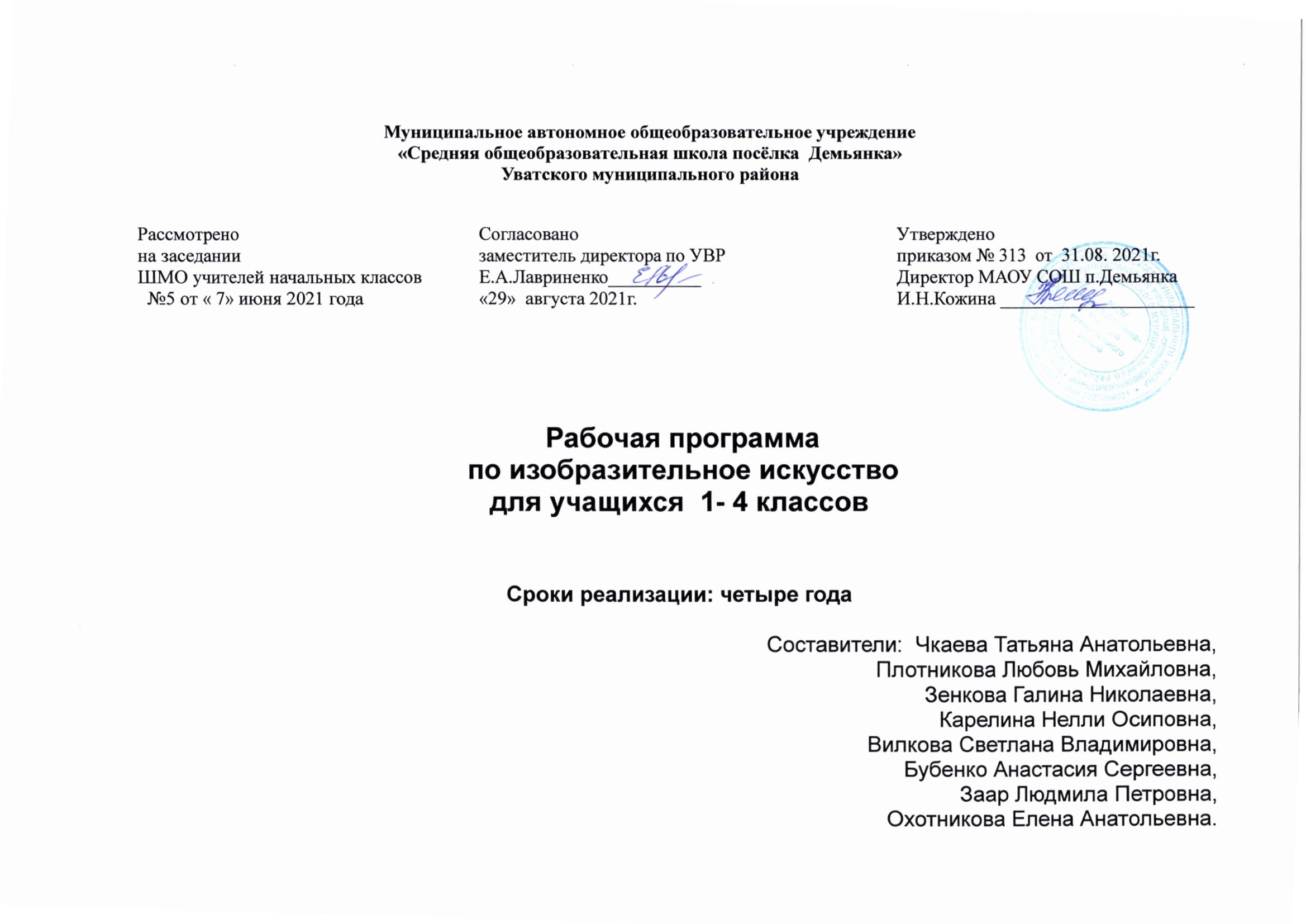                    Рабочая программа составлена на основе требований Федерального государственного образовательного стандарта начального общего образования (2009 г.) и авторской программы «Изобразительное искусство» для начальной школы, разработанной Савенковой Л.Г, Ермолинской Е.А, Богдановой Н.В. в рамках проекта «Начальная школа XXI века» (научный руководитель Н.Ф. Виноградова).. Программа  соответствует Федеральным государственным образовательным стандартам  начального  общего  образования по образовательной  области «Искусство»Основные содержательные линииВ программе выделены три содержательные линии, реализующие концентрический принцип предъявления содержания обучения, что дает возможность постепенно расширять и усложнять его с учетом конкретного этапа обучения: «Мир изобразительных (пластических) искусств»; «Художественный язык изобразительного искусства»; «Художественное творчество и его связь с окружающей жизнью».Цели обученияВ результате изучения изобразительного искусства реализуются следующие цели:-развитие способности к эмоционально-ценностному восприятию произведений изобразительного искусства, выражению в творческих работах своего отношения к окружающему миру;-освоение первичных знаний о мире пластических искусств: изобразительном, декоративно-прикладном, архитектуре, дизайне; о формах их бытования в повседневном окружении ребенка;-овладение элементарными умениями, навыками, способами художественной деятельности;-воспитание эмоциональной отзывчивости и культуры восприятия произведений профессионального и народного изобразительного искусства; нравственных и эстетических чувств: любви к родной природе, своему народу, Родине, уважение к ее традициям, героическому прошлому, многонациональной культуре.Основные  задачи:- учить детей элементарным основам реалистического рисунка, формировать навыки рисования с натуры, по памяти, по представлению, знакомить с особенностями работы в области декоративно-прикладного и народного искусства, лепки и аппликации;- развивать у детей изобразительные способности, художественный вкус, творческое воображение, пространственное мышление, эстетические чувства и понимание прекрасного, воспитывать интерес и любовь к искусству.Программа полихудожественного развития учащихся опирается на следующие принципы (по Б.П. Юсову).        Духовное возвышение ребёнка. Важно воспитывать у детей духовные потребности и интересы; развивать возвышенные чувства, возникающие при восприятии произведений искусства и творческих достижений художественной культуры; развивать умение любить и ценить культурное наследие родной страны и народов мира.Действие, радость, увлечение школьников работой. Художественное твор-чество должно вызывать у детей чувство радости и желание участвовать в коллективном творческом проекте. Такая форма работы учит детей взаимодействовать между собой, свободно высказывать своё мнение, творчески и неординарно мыслить.Живое общение с искусством. Необходимо приобщать детей к художественному слову, живой музыке, знакомить с оригиналами произведений изобразительного искусства. Творческий продукт, по возможности, должен рождаться на глазах у детей, в том числе создаваться их собственными силами, их руками.Освоение разнообразных сторон жизни (природа, животные, архитектура, произведения искусства). Важно дать детям представление о многообразии мира, показать связь природных условий, в которых живут разные народы, с их жизненным укладом, духовными ценностями, архитектурой, искусством.Опора в обучении на региональный компонент. Выстраивая учебно-информативный материал урока и планируя творческие задания, педагогу следует учитывать особенности того региона, в котором живут учащиеся, — географические, национальные, культурно-исторические.Реализация полихудожественного, интегрированного подхода. Полихудожественный подход и интегрированные формы организации занятий развивают у школьников интерес к искусству, обогащают их эмоциональный опыт. Родство разных видов искусства помогает учащимся лучше прочувствовать и понять художественное явление, развивает умение переносить художественный образ одного искусства на язык другого, создавать свой художественный образ.Сенсорное насыщение представлений и действий детей. Детские представления нередко односторонни и разрозненны, основываются на механическом запоминании, страдают словесно-логическим формализмом. Дети могут сказать и назвать, но не всегда умеют прочувствовать и сделать. Ведь ребёнок в первую очередь чувствует. Структура занятия, учебный материал, практическая творческая деятельность должны дать учащимся возможность научиться воспринимать действительность во всей полноте с помощью разных чувств — зрения, слуха, обоняния, осязания.Раскрытие разных сторон искусства. Любая творческая Деятельность включает три составляющие. Исполнительская (техническая) — основана на многократном повторении, отточенной технике. Творческая (образная) — требует выразительности, индивидуальности, одухотворения, фантазии, внимания и наблюдательности. Самостоятельная жизнь произведения искусства — существование художественного произведения в конкретной среде: в музее, на выставке, в мастерской, в административном и жилом здании.Активное творчество учащихся. Развитие творческих способностей у ребёнка происходит только при его активной художественной деятельности. На это направлены предлагаемые в программе задания, основанные на социоигровых методах работы (художественных действиях с формой, пространством, цветом, звуком, словом), при условии сотворчества учителя и учащихся.Раздел 1. Планируемые результаты освоения учебного предмета1 классЛичностные универсальные учебные действияУ обучающегося будут сформированы:     - интерес к русской художественной культуре на основе знакомства с произведениями И.И. Шишкина, И.И. Левитана, З.Е. Серебряковой и др.);  - основа для восприятия художественного произведения, определение его основного настроения;  -  эмоциональное восприятие образов природы, в том числе растительного и животного мира, отраженных в рисунке, картине;  - первоначальное представление о поликультурности изобразительного искусства;  - положительное отношение к занятиям изобразительным искусством, интерес к отдельным видам художественно- творческой деятельности;  - чувство гордости за свой народ через знакомство с народным творчеством;  интерес к человеку, его чувствам, мыслям через восприятие портретов, в том числе детских образов, автопортретов известных художников;- основа для развития чувства прекрасного через доступные для детского восприятия художественные произведения.Обучающийся получит возможность для формирования:- понимания значения изобразительного искусства в жизни человека;- понимания роли изобразительного искусства в собственной жизни;- внутренней позиции школьника на уровне положительного отношения к предмету «Изобразительное искусство» через освоение роли автора своих художественных работ;- первоначальной ориентации на оценку результатов собственной художественно-творческой деятельности;- уважения к чувствам и настроениям другого человека, представления о дружбе, доброжелательном отношении к людям;-  мотивации к коллективной творческой работе;  представления о труде художника,его роли в жизни каждого человека;-  личностной идентификации на основе общего представления о творческом самовыражении, о мире профессий в изобразительном искусстве.Регулятивные универсальные учебные действияОбучающийся научится:-  принимать учебную задачу;- оценивать совместно с одноклассниками и учителем результат своей художественно-творческой деятельности;-  понимать выделенные учителем ориентиры- адекватно воспринимать предложения учителя.Обучающийся получит возможность научиться:- принимать художественную задачу, инструкцию учителя и ход выполнения работы, предложенный в учебнике;- на первоначальном уровне понимать особенности художественного замысла и его воплощения;- осуществлять под руководством учителя контроль по результату своей деятельности;- воспринимать мнение и предложения сверстников, родителей.Познавательные универсальные учебные действияОбучающийся научится:- ориентироваться на первоначальном уровне в информационном и иллюстративном материале учебника, осуществлять поиск нужной информации в справочном материале;- использовать рисуночные и простые символические варианты выполнения работы;-  понимать содержание художественных произведений;- читать простое схематическое изображение.Обучающийся получит возможность научиться:- соотносить произведения по настроению, форме, по некоторым средствам художественной выразительности;-  делать несложные выводы; - строить рассуждения о доступных, наглядно воспринимаемых свойствах изобразительного искусства;-  соотносить содержание рисунков в рубриках «Впечатление» и «Выражение».Коммуникативные универсальные учебные действияОбучающийся научится:- допускать существование различных точек зрения о произведении изобразительного искусства;-  участвовать в работе парами, в групповом создании творческих работ;-  контролировать свои действия в коллективной работе;- принимать настроение других людей, их эмоции от восприятия репродукций картин и фотоматериалов.Обучающийся получит возможность научиться:-  соотносить собственное впечатление от произведения искусства и мнение других людей о нем;-  обсуждать со сверстниками ход выполнения работы и ее результаты;- использовать простые речевые средства для передачи своего впечатления от произведения живописи;-  следить за действиями других участников в процессе совместной деятельности.2 классЛичностные универсальные учебные действияУ обучающегося будут сформированы:- эмоциональная отзывчивость на доступные и близкие ребенку по настроению произведения изобразительного искусства, включая образы природы Земли;- образ Родины, отраженный в художественных произведениях, в том числе через восприятие пейзажей городов Золотого кольца России;-  представление о труде художника, его роли в жизни общества;- приобщение к мировой художественной культуре, архитектуре разных стран (рубрика «Приглашение в путешествие»);  интерес к художественно-творческой деятельности;- понимание чувств других людей;-  первоначальное осознание роли прекрасного в жизни человека;- понимание значения иллюстраций к литературным произведениям (сказкам), живописи в мультипликации;- выражение в собственном творчестве своих чувств и настроений.Обучающийся получит возможность для формирования:- нравственно-эстетических переживаний художественных произведений;-  представления о разнообразии и широте изобразительного искусства;- интереса к характерам и настроениям людей и личностной идентификации через восприятие портретного жанра изобразительного искусства;- принятия на первоначальном уровне нравственного содержания произведений изобразительного искусства;- понимания значения изобразительного искусства в собственной жизни;-  первоначальной потребности воплощать в реальную жизнь эстетические замыслы;- позиции зрителя и автора художественных произведений.Регулятивные универсальные учебные действияОбучающийся научится:- принимать учебную задачу и следовать инструкции учителя;-  планировать свои действия в соответствии с учебными задачами, инструкцией учителя и замыслом художественной работы;-  выполнять действия в устной форме;- осуществлять контроль своего участия в ходе коллективных творческих работ.Обучающийся получит возможность научиться:-  понимать смысл заданий и вопросов, предложенных в учебнике;- осуществлять контроль по результату и способу действия;-  выполнять действия в опоре на заданный ориентир;- самостоятельно адекватно оценивать правильность выполнения действия и вносить соответствующие коррективы;-  выполнять дифференцированные задания (для мальчиков и девочек).Познавательные универсальные учебные действияОбучающийся научится:-  расширять свои представления об искусстве (например, обращаясь к разделу «Знакомство с музеем»);-  ориентироваться в способах решения исполнительской задачи;-  читать простое схематическое изображение;-  различать условные обозначения;-  осуществлять поиск нужной информации, используя материал учебника и сведения, полученные от взрослых, сверстников;-  сопоставлять впечатления, полученные при восприятии разных видов искусств (литература, музыка) и жизненного опыта.Обучающийся получит возможность научиться:-  осуществлять поиск дополнительной информации (задания типа «Найдите на сайте…») с помощью взрослых;-  работать с дополнительными текстами (рубрика «Советуем прочитать»);- соотносить различные произведения по настроению, форме, по некоторым средствам художественной выразительности;- соотносить схематические изображения с содержанием заданий;- выбирать из нескольких вариантов выполнения работы приемлемый для себя;-  строить рассуждения о воспринимаемых произведениях.Коммуникативные универсальные учебные действияОбучающийся научится:- использовать простые речевые средства для передачи своего впечатления от произведения живописи, принимать участие в их обсуждении;-  формулировать собственное мнение и позицию;-  выполнять работу со сверстниками;-  воспринимать и учитывать настроение других людей, их эмоции от восприятия произведений искусства;-  договариваться, приходить к общему решению.Обучающийся получит возможность научиться:- контролировать действия других участников в процессе коллективной творческой деятельности;- понимать содержание вопросов и воспроизводить их;-  контролировать свои действия в коллективной работе;-  проявлять инициативу, участвуя в создании коллективных художественных работ;- узнавать мнение друзей или одноклассников;-  вести диалог с учителем и одноклассниками, прислушиваясь к их мнению, и выражать свое терпимо и убедительно.3 классЛичностные универсальные учебные действияУ обучающегося будут сформированы:- эмоциональная отзывчивость на произведения изобразительного искусства различного образного содержания;- представление о своей гражданской идентичности через принятие образа Родины, представление о ее богатой истории, о культурном наследии России;- чувство сопричастности к художественной культуре России через знакомство с творчеством А.И. Куинджи, К.А. Коровина, В.В. Верещагина, а также знакомство с городом музеев Санкт-Петербургом;-  положительное отношение к урокам изобразительного искусства, интерес к занятиям во внеурочной деятельности, понимание значения изобразительного искусства в собственной жизни;-  основа для развития чувства прекрасного через знакомство с доступными произведениями разных эпох, стилей и жанров;-  эмпатия как понимание чувств других людей и сопереживание им, открытость, первоначальная готовность к диалогу, творческому сотрудничеству;- представление о добре и зле, должном и недопустимом;-  первоначальные навыки оценки и самооценки художественного творчества;- представление о содержательном досуге.Обучающийся получит возможность для формирования:-  умения реализовать собственный творческий потенциал, применяя полученные знания и представления об изобразительном искусстве для выполнения учебных и художественно-практических задач;-  эмоционально- ценностного отношения к разнообразным явлениям действительности, отраженным в изобразительном искусстве;- мотивации творческого самовыражения, сотрудничества и взаимоподдержки;- осознания нравственного содержания художественных произведений и проекции этого содержания в собственных поступках;-  трудолюбия, оптимизма, ответственности за другого человека; положительной самооценки.Регулятивные универсальные учебные действияОбучающийся научится:-  принимать и сохранять учебную, в том числе художественно-творческую задачу, понимать смысл инструкции учителя и вносить в нее коррективы;- планировать свои действия в соответствии с учебными задачами и собственным замыслом работы, различая способ и результат собственных действий;-  выполнять действия в опоре на заданный учителем или сверстниками ориентир;-  эмоционально откликаться на образы, созданные в изобразительном искусстве;- выполнять дифференцированные задания (для мальчиков и девочек);-  выбирать из нескольких вариантов выполнения работы приемлемый для себя;- осуществлять контроль и самооценку своего участия в разных видах коллективной деятельности.Обучающийся получит возможность научиться:- выполнять предложенные в учебнике задания, в том числе на самопроверку;-  самостоятельно адекватно оценивать правильность выполнения действия и вносить соответствующие коррективы с учетом характера сделанных ошибок;- осуществлять выбор наиболее эффективных способов решения учебной (художественной) задачи;- выполнять действия, опираясь на заданный в учебнике ориентир.Познавательные универсальные учебные действияОбучающийся научится:-осуществлять поиск информации в справочном материале учебника и в дополнительных источниках;-  использовать знаково-символические средства, в том числе схемы, рисунки, знаки и символы для решения учебных (художественных) задач;- воспринимать тексты (фрагменты из сказок, статья), соотносить их с визуально представленным материалом;- проводить сравнение, классификацию по заданным критериям;- использовать примеры иллюстраций при обсуждении особенностей творчества того или иного художника;- представлять информацию в виде небольшого сообщения;- осознанно строить речевое высказывание в устной форме;-  выбирать способы решения художественной задачи.Обучающийся получит возможность научиться:- самостоятельно расширять свои представления о живописи;- соотносить различные произведения по настроению и форме;-  строить свои рассуждения о воспринимаемых свойствах искусства;-  обобщать учебный материал;- проводить сравнение и классификацию изученных объектов по заданным критериям;-  устанавливать аналогии;- работать со схематическим изображением, соотносить его с рисунком, картиной;- сравнивать средства художественной выразительности в разных видах искусства.Коммуникативные универсальные учебные действияОбучающийся научится:-  выражать свое мнение о произведении живописи;-  принимать активное участие в различных видах совместной деятельности;- понимать содержание вопросов и воспроизводить несложные вопросы;-  проявлять инициативу, участвуя в создании групповых работ;- контролировать свои действия в коллективной работе и понимать важность их правильного выполнения;-  понимать необходимость координации совместных действий при выполнении учебных и творческих задач;- понимать важность сотрудничества со сверстниками и взрослыми;- принимать мнение, отличное от своей точки зрения;-  стремиться к пониманию позиции другого человека.Обучающийся получит возможность научиться:- понимать значение изобразительного искусства в передаче настроения и мыслей человека, в общении между людьми;-  контролировать свои действия и соотносить их с действиями других участников коллективной работы;-  продуктивно сотрудничать со сверстниками и взрослыми на уроке и во внеурочной деятельности;-  формулировать и задавать вопросы, использовать речь для передачи информации, для регуляции своего действия и действий партнера;- стремиться к координации различных позиций в сотрудничестве;- проявлять творческую инициативу в коллективной творческой деятельности.4 классЛичностные универсальные учебные действияУ обучающегося будут сформированы:-  эмоционально-ценностное отношение к миру, явлениям действительности и художественного творчества;-  система положительных мотивов, включая мотивы творческого самовыражения;-  устойчивое представление о добре и зле, должном и недопустимом, которые станут базой самостоятельных поступков и действий на основе морального выбора,- понимания и поддержания нравственных устоев, нашедших отражение и оценку в искусстве;-  чувство любви, уважение к родителям, забота о младших и старших, ответственность за другого человека;-  основа гражданской идентичности в форме осознания «Я» как гражданин России, чувства сопричастности и гордости за свою Родину, российский народ и историю России;- осознание своей этнической принадлежности, принятие культуры и духовных традиций многонационального народа России; -  приобщение к мировой и отечественной культуре и освоение сокровищницы изобразительного искусства, народных, национальных традиций, искусства других народов;-  позитивная самооценка и самоуважение;-  основа для организации культурного досуга и формирования культуры здорового образа жизни.Обучающийся получит возможность- потребности в художественном творчестве и в общении с искусством;-  понимания образной природы искусства, умения выражать свое отношение к событиям и явлениям окружающего мира;- чувства гордости за достижения отечественного и мирового художественного искусства;-  осознанного уважения и принятия традиций, самобытных культурных ценностей, форм культурно- исторической и духовной жизни родного края;-  способности к реализации своего творческого потенциала в духовной и художественно-продуктивной деятельности;- целостного, социально ориентированного взгляда на мир в его органическом единстве и разнообразии природы, народов, культур и религий;-  способности оценивать и выстраивать на основе традиционных моральных норм и нравственных идеалов, воплощенных в искусстве, отношение к себе, другим людям, обществу, государству, Отечеству, миру в целом.Регулятивные универсальные учебные действияОбучающийся научится:- осуществлять целеполагание как формирование художественно - творческого замысла;- планировать и организовывать действия в соответствии с целью;-  контролировать соответствие выполняемых действий способу реализации творческого замысла;-  адекватно воспринимать предложения и оценку учителей, родителей, сверстников и других людей;-  вносить коррективы на основе предвосхищения будущего результата и его соответствия замыслу;-  осуществлять самоконтроль своей творческой деятельности;- преодолевать трудности при решении учебных и творческих задач.Обучающийся получит возможность научиться:-  самостоятельно ставить цель, позволяющую достичь реализации собственного творческого замысла;-  высказывать собственное мнение о явлениях изобразительного искусства;-  действовать самостоятельно при разрешении проблемно- творческих ситуаций в учебной и внеурочной деятельности, а также в повседневной жизни.Познавательные универсальные учебные действияОбучающийся научится:-  анализировать произведения искусства;- применять художественные умения, знания и представления о пластических искусствах для выполнения учебных и художественно- практических задач;- воспринимать произведения пластических искусств и различных видов художественной деятельности: графики (рисунок), живописи, скульптуры, архитектуры, художественного конструирования, декоративно- прикладного искусства;- осуществлять поиск необходимой информации для выполнения учебных и творческих заданий с использованием учебной и дополнительной литературы, в том числе в контролируемом пространстве Интернета;-  устанавливать аналогии;-  использовать знаково-символические средства, в том числе схемы, рисунки, знаки и символы для решения учебных задач;-  воспринимать и анализировать тексты, соотносить их с репродукциями картин и другим визуально представленным материалом;-  проводить сравнение и классификацию изученных объектов по заданным критериям;- обобщать (самостоятельно выделять ряд или класс объектов);- представлять информацию в виде сообщения с иллюстрациями.Обучающийся получит возможность научиться:-  строить свои рассуждения о характере, жанре, средствах художественной выразительности;-  расширять свои представления об изобразительном искусстве и художниках, о современных событиях культуры;-  фиксировать информацию о явлениях художественной культуры с помощью инструментов ИКТ;-  соотносить различные художественные произведения по настроению, форме, по различным средствам выразительности;-  произвольно составлять свои небольшие тексты, сообщения в устной и письменной форме;-  осуществлять выбор наиболее эффективных способов решения учебных задач в зависимости от конкретных условий;-  строить логически грамотное рассуждение, включающее установление причинно- следственных связей;- произвольно и осознанно владеть общими приемами решения учебных задач.Коммуникативные универсальные учебные действияОбучающийся научится:- воспринимать произведения изобразительного искусства как средство общения между людьми;-  продуктивно сотрудничать со взрослыми и сверстниками;-  вести диалог, участвовать в обсуждении значимых для человека явлений жизни и искусства;-  воспринимать мнение сверстников и взрослых о художественном произведении, о результатах индивидуального и коллективного творчества;-  контролировать свои действия в коллективной работе, соотносить их с действиями других участников и понимать важность совместной работы;-  задавать вопросы;-  использовать речь для регуляции своего действия и действий партнера;- стремиться к координации различных позиций в сотрудничестве; вставать на позицию другого человека, используя опыт эмпатийного восприятия чувств и мыслей автора художественного произведения.Обучающийся получит возможность научиться:-  открыто и эмоционально выражать свое отношение к искусству, аргументировать свою позицию и координировать ее с позицией партнеров;-  выражать свое мнение о произведении искусства, используя разные речевые средства (монолог, диалог, сочинения), в том числе средства и инструменты ИКТ и дистанционного общения;- проявлять творческую инициативу, самостоятельность, воспринимать намерения других участников в процессе коллективной творческой деятельности;-  продуктивно содействовать разрешению конфликтов на основе учета интересов и позиций всех участников;-  задавать вопросы, необходимые для организации собственной деятельности и сотрудничества с партнером;- применять полученный опыт творческой деятельности при организации содержательного культурного досуга.Предметные результаты1 классВосприятие искусства и виды художественной деятельностиОбучающийся научится:- эмоционально и эстетически воспринимать художественные фотографии и репродукции картин, сравнивать их, находить сходство и различие, воспринимать и выражать свое отношение к шедеврам русского и мирового искусства;- группировать и соотносить произведения разных видов искусств по характеру, эмоциональному состоянию;- владеть графитными и живописными материалами в достаточном разнообразии для своего возраста;- осознавать, что архитектура и декоративно- прикладные искусства во все времена украшали жизнь человека;- называть ведущие художественные музеи России.Обучающийся получит возможность научиться:-  понимать содержание и выразительные средства художественных произведений;-  принимать условность и субъективность художественного образа;-  сопоставлять объекты и явления реальной жизни и их образы, выраженные в произведениях искусства, и объяснять разницу;-  выражать в беседе свое отношение к произведению изобразительного искусстваАзбука искусства. Как говорит искусство?Обучающийся научится:- владеть простейшими основами языка живописи, графики, скульптуры, декоративно- прикладного искусства, дизайна;- создавать элементарные композиции на заданную тему на плоскости (рисунок, живопись);- применять начальные навыки изображения растений, животных, человека, явлений природы;-  использовать простые формы для создания выразительных образов в рисунке и живописи;- различать основные и составные, теплые и холодные цвета;-  применять на их основе различные материалы для живописи, чтобы передавать образы явлений в природе;- использовать простые формы для создания выразительных образов человека в скульптуре.Обучающийся получит возможность научиться:- создавать графическими средствами выразительные образы природы, человека, животного;-  выбирать характер линий для изображения того или иного образа;-  овладевать на практике основами цветоведения;- использовать пропорциональные соотношения лица, фигуры человека при создании детского портрета;- использовать приемы пластических средств при трансформации готовых форм предметов в целостный художественный образ.Значимые темы искусства. О чём говорит искусство?Обучающийся научится:- выбирать художественные материалы для создания образов природы, человека, явлений;- решать художественные задачи с опорой на правила перспективы, цветоведения;-  передавать характер объекта в живописи, графике и скульптуре.Обучающийся получит возможность научиться:-  создавать средствами живописи эмоционально- выразительные образы природы;-  видеть и изображать красоту и разнообразие природы, предметов;-  изображать пейзажи, натюрморты, выражая к ним свое эмоциональное отношение.2 классВосприятие искусства и виды художественной деятельностиОбучающийся научится:- различать виды художественной деятельности (живопись, графика, скульптура, декоративно-прикладное искусство, дизайн);-  узнавать и воспринимать шедевры русского и мирового искусства, изображающие природу, человека;- различать и передавать в художественно- творческой деятельности эмоциональные состояния и свое отношение к ним средствами художественного языка;- воспринимать красоту архитектуры и понимать ее роль в жизни человека;-  понимать общее и особенное в произведении изобразительного искусства и в художественной фотографии;Обучающийся получит возможность научиться:- воспринимать произведения изобразительного искусства, участвовать в обсуждении их содержания;- видеть проявления художественной культуры вокруг: музеи искусства, архитектура, дизайн;-  высказывать суждение о художественных произведениях, изображающих природу.Азбука искусства. Как говорит искусство?Обучающийся научится:- использовать элементарные правила перспективы для передачи пространства на плоскости в изображениях природы;- изображать простейшую линию горизонта и ее особенности;-  различать хроматические и ахроматические цвета;-  владеть дополнительными приемами работы с новыми графическими материалами;- выбирать характер линий для передачи выразительных образов природы разных географических широт;- использовать базовые формы композиции: геометрическая форма -  предмет;-  моделировать цветок из простейшей базовой формы;- создавать средствами рисунка и живописи образы героев сказок народов.Обучающийся получит возможность научиться:- различать и изображать различные виды линии горизонта; - подбирать соответствующий материал для выполнения замысла;-  передавать воздушную перспективу в пейзаже графическими и живописными приемами;- применять хроматические и ахроматические цвета для передачи объема или пространства;- соблюдать пропорции человека и особенности передачи его портрета;-  передавать эмоциональное состояние героев литературных произведений средствами рисунка и живописиЗначимые темы искусства. О чём говорит искусство?Обучающийся научится:- видеть разницу между пейзажами, ландшафта разных частей света и использовать соответствующую пейзажу линию горизонта;- использовать различные художественные материалы для передачи пейзажей разных географических широт;-  передавать характер и намерения объекта в иллюстрации к русским и зарубежным сказкам;-  осознавать красоту окружающей природы и рукотворных творений человека и отражать их в собственной художественно- творческой деятельности.Обучающийся получит возможность научиться:-  передавать настроение в пейзажах;-  соединять различные графические материалы в одной работе над образом;- изображать старинные русские города по памяти или представлению;-  создавать узоры народов мира;-  подбирать соответствующие художественные материалы для изображения главных героев произведений;-  совмещать работу на плоскости и в объеме.3 классВосприятие искусства и виды художественной деятельностиОбучающийся научится:- расширять свои представления о русских и зарубежных художниках;-  различать виды художественной деятельности (рисунок, живопись, скульптура, дизайн, декоративно- прикладное искусство) и участвовать в художественно- творческой деятельности;- различать основные виды и жанры пластических искусств;-  эмоционально - ценностно относиться к природе, человеку; различать и передавать в художественно- творческой деятельности характер и эмоциональное состояние средствами художественного языка;- расширять свои представления о ведущих музеях России и музеях своего региона;- воспринимать произведения изобразительного искусства, участвовать в обсуждении их содержания и выразительных средств;Обучающийся получит возможность научиться:-  воспринимать произведения изобразительного искусства, участвовать в обсуждении их содержания и выразительных средств;-  видеть проявления художественной культуры вокруг себя: музеи, архитектура, зодчество, скульптура, декоративное искусство в театре, дома, на улице;-  высказывать суждение о художественных произведениях, изображающих природу, человека в различных эмоциональных состояниях.Азбука искусства. Как говорит искусство?Обучающийся научится:-  изображать несложные композиции передачи пространства на плоскости;-  использовать вертикаль и горизонталь для построения главных предметов композиции;- использовать базовую форму построения человека для создания композиции группового портрета;- понимать на доступном уровне роль белой и черной красок; света, полутени, тени и рефлекса в живописи;- пользоваться перспективой и пропорциями предметов при их построении;-  использовать разнообразие цветовых оттенков теней на первоначальном уровне;-  применять простые способы оптического смешения цветов;-  распознавать разнообразие природных форм и передавать их на плоскости;-  различать контрасты в рисунке;-  использовать новые возможности графитного карандаша и передавать с его помощью разнообразные фактуры;-  создавать роспись по дереву.Обучающийся получит возможность научиться:- передавать движение предмета на плоскости;-  изображать построение архитектурных форм;- смешивать краски, разделяя или затемняя их, для создания множества новых оттенков.- применять разнообразие художественных техник в живописи и отличать их друг от друга;-  передавать объем в изображении насекомых, рыб, птиц графическими приемами;-  передавать различные фактуры поверхности дерева, оперения, меха животных;-  передавать в живописи объем круглых предметов;-  передавать образ человека в разных культурах;-  выполнять простые рисунки с помощью компьютерной графики в программе Paint.Значимые темы искусства. О чём говорит искусство?Обучающийся научится:- понимать, что Земля -  наш общий дом и отражать это в собственной художественно-творческой деятельности;-  выбирать художественные материалы и средства художественной выразительности для создания образа природы, передачи ее разных состояний;-  воспринимать и переживать шедевры мировой живописи, замечая больше подробностей и деталей;-  представлять и изображать быт, жилище, одежду и окружение в русской народной традиции;-  изображать узоры и орнаменты других народностей.Обучающийся получит возможность научиться:-  участвовать в различных видах изобразительной деятельности;-  эмоционально и личностно воспринимать шедевры мирового и русского искусства;-  выражать эмоциональное состояние человека в портрете, используя вертикаль оси и знание пропорций лица;- передавать легкость и свежесть, красок, благодаря оптическому смешению цветов;- передавать эмоциональное состояние радости и скромности русской души;-  работать с разнообразными художественными материалами, в том числе в смешанной технике;- самостоятельно изготовить бересту;-  передавать главную мысль в рисунке или живописи.4 классВосприятие искусства и виды художественной деятельностиОбучающийся научится:- воспринимать богатство и разнообразие художественной культуры; ощущать и понимать художественный замысел в картине художника; понимать особенности восприятия художественного произведения -  художник и зритель;- воспринимать чувства, воплощенные художниками в разных видах искусства, в изображении портретов людей разного возраста;-  узнавать произведения искусства по видам и жанрам, понимать, чем или из чего они выполнены;-  различать основные виды художественной деятельности (рисунок, живопись, скульптура, художественное конструирование и дизайн, декоративно-прикладное искусство);-  выражать собственное суждение о содержании и выполнении того или иного произведения;-  отличать материалы для рисунка, живописи и скульптуры;- участвовать в художественно-творческой деятельности, используя различные художественные материалы и приемы работы с ними;- понимать несложную форму предметов природы и уметь ее передавать на плоскости;-  использовать нужные материалы для максимальной выразительности замысла;-  работать в смешанной технике на разных видах бумаги;-  приводить примеры ведущих художественных музеев России, некоторых художественных музеев своего региона, показывать на примерах их роль и назначение;-  различать и передавать в художественно - творческой деятельности характер, эмоциональные состояния и свое отношение к ним средствами художественно- образного языка.Обучающийся получит возможность научиться:-  участвовать в обсуждении содержания произведений изобразительного искусства и выразительных средств, различать сюжет и содержание в знакомых произведениях;-  расширять свои знания и представления о музеях России и мира, в том числе с помощью интернет-ресурсов;- использовать компьютер, как дополнительный способ изображения и воплощения замысла; а также для хранения фотографий своих работ, выполненных на бумаге;- создавать на базе своих работ и работ своих одноклассников музей своего класса;-  искать и находить новые средства выразительности при изображении космоса;- применять свою фантазию, предлагать вариант выполнения в процессе коллективных работ;-  выбирать и подбирать самостоятельно и с друзьями материалы, техники и идеи для воплощения замысла;-  видеть проявления прекрасного в произведениях искусства, в природе, на улице, в быту;-  высказывать суждение о художественных произведениях, изображающих природу и человека в различных эмоциональных состояниях.Азбука искусства. Как говорит искусство?Обучающийся научится:-  использовать выразительные средства изобразительного искусства: композицию, форму, ритм, линию, цвет, объем, фактуру;- различные художественные материалы для воплощения собственного художественно-творческого замысла;-  составлять и подбирать цветовые гаммы для замысла своей работы; различать основные и составные, теплые и холодные цвета; изменять их эмоциональную напряженность с помощью смешивания с белой и черной красками; использовать их для передачи художественного замысла в собственной учебно - творческой деятельности;-  создавать средствами живописи, графики, скульптуры, декоративно- прикладного искусства образ человека: передавать на плоскости и в объеме пропорции лица, фигуры; характерные черты внешнего облика;-  пользоваться симметрией для построения звезд; делать асимметричные композиции;- использовать различные линии, пятна и штрихи как основные средства выразительности; - создавать фантастических животных различными способами, используя линии, пятно и штрих;-  изображать разнообразные формы предметов на плоскости с передачей объема и в пространстве;-  пользоваться построением рисунка для создания орнаментов, от простых до более сложных, в разных геометрических формах; использовать декоративные элементы, геометрические, растительные узоры для украшения своих изделий и предметов быта; передавать в собственной художественно- творческой деятельности специфику стилистики произведений народных художественных промыслов в России (с учетом местных условий).Обучающийся получит возможность научиться:-  изображать с натуры и по представлению несложные предметы и натюрморты;- передавать перспективу пространства на плоскости различными способами и техниками графики, рисунка и живописи;-  осуществлять построение пейзажа различных географических широт, в разное время суток и года;-  четко выстраивать предметы в композиции: ближе - больше, дальше - меньше;- владеть основами цветоведения и смешения цветов, умело применять белую и черную краску, применять хроматические и ахроматические цвета; передавать разнообразные эмоциональныесостояния, используя различные оттенки цвета, при создании живописных композиций на заданные темы;-  создавать композиции узоров и орнаментов народов России и мира на основе сближенных и противоположных цветовых сочетаний;-  создавать новые образы природы, человека, фантастического существа и построек средствами изобразительного искусства и компьютерной графики;-  выполнять простые рисунки и орнаментальные композиции, используя язык компьютерной графики в программе  Paint.Значимые темы искусства. О чём говорит искусство?Обучающийся научится:- осознавать значимые темы искусства и отражать их в собственной художественно-творческой деятельности;-  узнавать различные явления природы на репродукциях картин и фото художников, подмечая нюансы в процессе эмоционального обсуждения со сверстниками;- фантазировать, используя впечатления от картин и фото художников;-  любить и беречь свой край, рассматривая картины местных художников;-  узнавать русский костюм, русский быт, русские избы, посуду, игрушки;-  выражать черты русского народа, его души, украшать русскими узорами и орнаментами жилище, одежду;- создавать семейные портреты; дарить людям работы, выполненные своими руками;-  узнавать картины знакомых авторов отечественной и мировой живописи; разглядывая картины прошлого, задумываться о будущем.Обучающийся получит возможность научиться:- передавать цветовые сочетания в пейзажах разных времен суток и года;-  передавать на плоскости композиции с перспективой планов в разных жанрах живописи; - передавать воздушную перспективу, глубину земли и высоту неба;- передавать настроение в пейзаже, натюрморте, портрете, выражая к ним свое отношение;-  изображать образы архитектуры и декоративно- прикладного искусства;- участвовать в коллективных работах на значимые жизненные темы.-  понимать и передавать в художественной работе красоту человека в разных культурах мира;Раздел 2. Содержание учебного предмета. 1 класс (33 часа)Развитие дифференцированного зрения: перенос наблюдаемого в художественную форму (изобразительное искусство и окружающий мир) (16 часов).Наблюдение окружающего предметного мира и мира природы, явлений природы и создание на основе этого наблюдения художественного образа. Создание цветовых композиций на передачу характера светоносных стихий в природе. Приёмы работы красками и кистью. Использование в работе тонированной бумаги и разнообразных материалов. Выбор материалов и инструментов для изображения. Передача в цвете своего настроения, впечатления от увиденного в природе, окружающей действительности. Изображение по памяти и представлению. Гармоничное заполнение всей изобразительной плоскости. Обсуждение картин, выполненных детьми: особенности работы на листе бумаги. Передача в рисунке направления: вертикально, горизонтально, наклонно. Проведение различных линий графическими материалами. Наблюдение за разнообразием цвета, форм и настроений в природе и окружающей действительности и передача их в рисунке. Использование элементарных правил композиции: главный элемент, его выделение цветом и формой. Представление о том, что у каждого живого существа своё жизненное пространство, передача его в рисунке. Представление о набросках и зарисовках. Получение сложных цветов путём смешения двух красок. Выполнение этюдов в пластилине или глине по памяти и наблюдению. Создание коллективных композиций из вылепленных игрушек. Изображение предметов в рельефном пространстве: ближе — ниже, дальше — выше. Передача простейшей плановости пространства и динамики (лепка в рельефе с помощью стеки). Освоение техники лепки из целого куска (глины, пластилина). Передача в объёме характерных форм игрушек по мотивам народных промыслов. Создание коллективных композиций. Работа с готовыми формами. Овладение графическими материалами: карандашом, фломастером и др. Создание несложного орнамента из элементов, подсмотренных в природе. Работа с палитрой и гуашевыми красками.Развитие фантазии и воображения (11 часов).Импровизация в цвете, линии, объёме в процессе восприятия музыки, поэтического слова. Отображение контраста и нюанса в рисунке. Создание цветовых композиций по ассоциации с музыкой. Передача в слове характера звуков, которые «живут» в данном уголке природы. Передача движения и настроения в рисунке. Наблюдение за объектами окружающего мира. Создание творческих работ по фотоматериалам и на основе собственных наблюдений. Импровизация на темы контраста и нюанса (сближенные цветовые отношения). Сравнение с контрастом и нюансом в музыке и танце, слове. Проведение самостоятельных исследований на тему «Цвет и звук». Передача динамики, настроения, впечатления в цветовых композициях без конкретного изображения. Связь между звуками в музыкальном произведении, словами в поэзии и прозе. Звуки природы (пение птиц, шум ветра и деревьев, стук дождя, падающей воды, жужжание насекомых и др.) и окружающего мира (шум на улице, различные звуки машин, голоса людей в доме, в школе, в лесу). Передача в слове своих впечатлений, полученных от восприятия скульптурных форм. Работа с крупными формами. Конструирование замкнутого пространства с использованием больших готовых форм. Конструирование из бумаги и создание народной игрушки из ниток и ткани. Создание композиции по мотивам литературных произведений.Художественно-образное восприятие произведений изобразительного искусства (музейная педагогика) (6 часов).  Представление об изобразительном искусстве, связи искусства с действительностью. Участие в обсуждении тем «Какие бывают художники — живописцы, скульпторы, графики?», «Что и как изображает художник-живописец и художник-скульптор?». Материалы и инструменты разных художников — живописца, графика, прикладника, архитектора, художника. Различие жанров изобразительного искусства. Эмоциональная оценка и образная характеристика произведений художника. Выражение своего эстетического отношения к работе. Наблюдение, восприятие и эмоциональная оценка картины, рисунка, скульптуры, декоративных украшений изделий прикладного искусства. Проведение коллективных исследований по творчеству художников. Представление об особенностях работы скульптура, архитектора, игрушечника, дизайнера. Понятия «форма», «силуэт», «пропорции», «динамика в скульптуре». Роль и значение музея. Комментирование видеофильмов, книг по искусству. Выполнение зарисовок по впечатлению от экскурсий, создание композиций по мотивам увиденного.2 класс (34 часа)Развитие дифференцированного зрения: перенос наблюдаемого в художественную форму (изобразительное искусство и окружающий мир) (17 часов).Работа различными художественными материалами: гуашью, акварелью, карандашом, пастелью, тушью, пером, цветными мелками, в технике аппликации.Создание этюдов, быстрые цветовые зарисовки на основе впечатлений. Передача изменения цвета, пространства и формы в природе в зависимости от освещения: солнечно, пасмурно. Выражение в картине своих чувств, вызванных состоянием природы. Представление о художественных средствах изображения. Использование в своих работах тёплой и холодной гаммы цвета. Работа по представлению и воображению. Изображение предметов с натуры и передача в рисунке формы, фактуры, рефлекса. Представление о композиционном центре, предметной плоскости, первом и втором планах. Освоение и изображение в рисунке замкнутого пространства. Передача наглядной перспективы. Изображение (размещение) предметов в открытом пространстве. Представление о том, почему у каждого народа своё природное пространство и своя архитектура: изба, хата, юрта, яранга и др. Поиск в Интернете необходимой информации по искусству. Изображение по представлению и наблюдению человека в движении кистью от пятна без предварительного прорисовывания. Работа в разных художественных техниках — графике, живописи, аппликации. Передача в рисунке планов, композиционного центра, динамики, контраста и нюанса цвета и формы. Освоение компьютерной графики (линия, пятно, композиция). Использование готовых геометрических форм (коробок, упаковок) для создания интерьера комнаты. Представление об архитектурном проекте, создание своего архитектурного проекта. Сотворчество в коллективной Деятельности. Использование цветной бумаги, готовых геометрических форм. Использование выразительных средств декоративно-прикладного искусства. Проведение коллективных исследований. Применение в работе равновесия в композиции, контраста крупных и мелких форм в объёме. Цветная бумага, аппликация. Использование в работе симметрии, стилизации форм и цвета. Конструирование и создание симметричных изделий путём складывания бумаги, способами примакивания и вырезания из бумаги. Выполнение композиций без конкретного изображения в технике компьютерной графики с использованием трёх-четырёх цветов (передача симметрии, линии, пятна).Развитие фантазии и воображения (11 часов).Работа с литературными произведениями при создании композиций по мотивам былин. Сочинение сюжетных композиций и иллюстрирование былин. Поиск необходимых литературных текстов через поисковую систему Интернет, в периодических изданиях, книгах. Использование в работе знаний о замкнутом пространстве. Передача в работе волшебства сказки. Создание объёмно-пространственной композиции в технике бумажной пластики или лепки. Выполнение рабочих эскизов в графическом редакторе. Работа индивидуально и в малых группах. Конструирование несложных форм предметов в технике бумажной пластики. Использование созданных игрушек в театральном и кукольном представлении. Трансформация литературно-сказочных и образно-цветовых словесных описаний и музыкальных образов в зрительно-цветовые образы. Создание плоскостных или глубинно-пространственных композиций — карт достопримечательностей родного села, города, местности возле школы. Передача своих впечатлений от услышанного, увиденного, прочитанного — в музыке, художественном слове и народной речи (в графике, цвете или форме).Художественно-образное восприятие произведений изобразительного искусства (музейная педагогика) (6 часов).Участие в обсуждении тем «Искусство вокруг нас», «Красота форм в архитектуре». Поиск в Интернете знаменитых архитектурных объектов разных стран мира. Объяснение понятия «средства художественной выразительности». Сравнение творческих манер, «языков» разных художников. Разнообразие оттенков цвета природных объектов (растений, зверей, птиц, насекомых). Представление о работе художника-иллюстратора. Участие в обсуждениях на темы и внесение своих предложений. Передача в словесных образах выразительности форм и цвета глиняной и деревянной игрушки. Представление об особенностях работы художника в театре балета, в музыкальном, кукольном,  драматическом театрах. Общее и индивидуальное в работе разных художников.3 класс (34 часа)Развитие дифференцированного зрения: перенос наблюдаемого в художественную форму (изобразительное искусство и окружающий мир) (17 часов).    Овладение основами языка живописи и графики. Передача разнообразия и красоты природы средствами живописи, графики. Изображение природного пейзажа в жанровых сценах, натюрморте, иллюстрациях. Передача ритмического своеобразия природного ландшафта с помощью выразительных средств изобразительного искусства. Создание цветовых графических композиций в технике компьютерной графики. Запечатление объектов природы с помощью фотоаппарата. Понимание и изображение природного ритма. Отделение главного от второстепенного. Выделение композиционного центра. Создание композиции на плоскости на заданную тему. Выбор формата в зависимости от темы и содержания. Выбор художественных материалов. Создание эскизов будущей работы с помощью компьютерной графики. Передача воздушной перспективы графическими средствами. Выбор и освоение картинной плоскости в зависимости от творческого замысла. Использование в работе средств компьютерной графики. Эксперименты с цветом: выполнение растяжек, получение новых неожиданных цветов. Создание плавных переходов цвета. Овладение приёмами самостоятельного составления натюрморта. Изображение с натуры предметов конструктивной формы. Сознательный выбор формата, преодоление измельчённости изображения. Передача смысловой связи предметов в натюрморте. Передача движения. Работа с натуры и по наблюдению. Выполнение кратких зарисовок (набросков) фигуры человека с натуры и по представлению в разных положениях. Работа в одной цветовой гамме. Передача объёма графическими средствами. Передача формы предмета с помощью штриха. Передача контраста и нюанса в объёме (лепка из глины или пластилина). Освоение профессиональной лепки. Создание объёмно-пространственной композиции. Передача ритма и динамики при создании художественного образа. Создание эскизов архитектурных сооружений на основе природных форм (по описанию в сказках). Выражение замысла в рельефных эскизах. Работа в группах по три — пять человек. Поиск в Интернете музейных экспозиций. Освоение техники бумажной пластики. Создание эскизов одежды по мотивам растительных форм.Развитие фантазии и воображения (11 часов).Передача настроения и ритма музыкального и поэтического произведения графическими средствами. Использование цветового разнообразия оттенков. Композиционный центр и ритмическое изображение пятен и линий. Передача индивидуальной манеры письма. Передача контрастных отношений в разных пространствах с помощью цвета, линии, штриха, в том числе в технике компьютерной графики. Передача смысловой зависимости между элементами изображения путём выбора формата, материала изображения. Передача содержания художественного произведения в графической иллюстрации. Соотнесение содержания книги с иллюстрациями и художественным оформлением шрифта текста. Создание своих буквиц для сказочных произведений, оригинальных вариантов заглавной буквы своего имени, отражение в образе буквы своего характера и интересов. Оформление сцены к спектаклю (игровому или кукольному). Работа в коллективе, распределение обязанностей. Использование музыкального материала для передачи настроения и эстетического образа пространства. Создание игрушки по мотивам народных художественных промыслов. Использование в украшении игрушек мотивов растительного и животного мира. Соотнесение характера украшения, орнамента и его расположения в зависимости от декоративной формы. Раскрытие символики цвета и изображений в народном искусстве. Коллективное исследование на тему «Знаки и символы русского народа». Передача равновесия в изображении, выразительность формы в декоративной композиции: обобщённость, силуэт.Художественно-образное восприятие произведений изобразительного искусства (музейная педагогика) (6 часов).Выражение в словесной форме своих представлений о видах изобразительного искусства. Участие в обсуждении содержания и выразительных средств произведений изобразительного искусства. Коллективное исследование по данной теме. Поиск и объяснение общего и различного в языке разных видов искусства. Выражение в беседе своего отношения к произведениям разных видов искусства (изобразительного, музыкального; хореографии, литературы), понимание специфики художественного языка каждого из них. Классификация произведений изобразительного искусства по видам и жанрам. Ведущие художественные музеи России и своего региона. Объяснение символики в народном и декоративно-прикладном искусстве, функциональности, практической значимости произведений декоративно-прикладного искусства. Представление о связи архитектуры с природой. Архитектурные памятники региона, их история.4 класс (34 часа)Развитие дифференцированного зрения: перенос наблюдаемого в художественную форму (изобразительное искусство и окружающий мир) (17 часов).Выполнение графических зарисовок, этюдов, небольших живописных работ с натуры в технике «а-ля прима». Представление об особенностях освоения окружающего пространства людьми. Запечатление уголков природы в пейзаже с помощью разных графических материалов. Создание композиции в технике компьютерной графики с помощью линий и цвета. Представление о природных пространствах разных народов: горах, степях, пустынях, песках, лесах, озёрах, равнинах, реках, полях и др. Выполнение зарисовок, этюдов, живописных и графических работ разными техниками и материалами. Особенности народной архитектуры разных регионов земли, зависимость народной архитектуры от природных условий местности. Участие в обсуждениях тем, связанных с ролью искусства в жизни общества, в жизни каждого человека. Активное использование обсуждении своих представлений об искусстве и его роли в жизни общества, в жизни каждого человека. Передача в творческих работах с помощью цвета определённого настроения с использованием нужной цветовой гаммы. Создание проекта своего дома, находящегося в конкретной природной среде. Передача в работе воздушной перспективы; первого, второго и третьего планов; пространственные отношения между предметами в конкретном формате. Создание сюжетных композиций, передача в работе смысловых связей между объектами изображения, колорита, динамики с помощью цвета, пятен, линий. Освоение графических компьютерных программ. Поиск нужного формата, выделение композиционного центра. Выполнение набросков с натуры (изображения одноклассников). Составление тематического натюрморта из бытовых предметов. Передача в натюрморте смысловой зависимости между предметами и их национального колорита. Самостоятельное решение творческих задач при работе над композицией. Передача пропорций, характерных черт человека (формы головы, лица, причёски, одежды) графическими средствами. Нахождение общих для разных народов интонаций, мотивов, настроения. Создание небольших этюдов. Проведение самостоятельных исследований, в том числе с помощью Интернета. Выполнение набросков, зарисовок на передачу характерной позы и характера человека. Лепка фигуры человека по наблюдению. Представление о народном декоративном орнаменте, создание своего орнамента с использованием элементов орнамента конкретного региона (народности). Передача симметрии и асимметрии в природной форме. Передача на плоскости и в объёме характерных особенностей предмета. Зависимость народного искусства от природных и климатических особенностей местности; его связь с культурными традициями.Развитие фантазии и воображения (11 часов).Размышления на темы «Родной язык», «Звучащее слово орнамента», «Поэзия декоративно-прикладного искусства». Раскрытие понятий «устное народное творчество», «литературная сказка (авторская)». Освоение поисковой системы Интернет. Выполнение графических работ по результатам обсуждения. Создание коллективных композиций в технике коллажа. Отображение в работе колорита, динамики в соответствии с темой и настроением. Выполнение цветовых и графических композиций на тему, создание из них коллективной композиции  или книги. Участие в коллективной творческой работе в реальной предметно-пространственной среде (интерьере школы). Отображение характера традиционной игрушки в современной пластике. Создание коллективных объёмно-пространственных композиций из выполненных работ. Участие в подготовке «художественного события» на темы сказок. Роспись силуэтов предметов быта (утвари) по мотивам народных орнаментов. Объяснение сходства и различий в традициях разных народов (в сказках, орнаменте, оформлении жилища, в обустройстве дома в целом). Изучение произведений народного и декоративно-прикладного искусства. Объяснение выбора использованных мастером материала, формы и декоративного украшения предмета. Создание композиции по мотивам народного декоративно-прикладного промысла. Проведение под руководством взрослого исследования по материалам народного искусства своего региона. Участие в коллективных проектах по материалам народных ремёсел. Изготовление творческого продукта как составной части проектной работы.Художественно-образное восприятие произведений изобразительного искусства (музейная педагогика) (6 часов).Представление об особенностях композиции в разных видах изобразительного искусства: в живописи, графике, декоративно-прикладном искусстве (ритм, динамика, цветовая гармония, смысловой композиционный центр). Определение особенностей творческой манеры разных мастеров. Подражание манере исполнения понравившегося мастера при создании собственной композиции. Представление о народном декоративно-прикладном искусстве. Нахождение особенного в каждом виде народного искусства. Выполнение самостоятельных эскизов предметов народного искусства. Создание эскизов, проектов архитектурных объектов в зависимости от рельефа местности. Орнаментальные символы разных народов и значение этих символов. Создание посильных декоративных композиции с использованием солярных знаков в эскизах росписи и декоративном орнаменте. Передача формы, динамики (движения), характера и повадок животных в объёме (лепке), графике (линией), живописи (способом от пятна).Раздел 3. Тематическое планирование 1 класс (33 часа)2 класс (34 часа)
3 класс (34 часа)
4 класс (34 часа)
Целевой приоритет воспитания на уровне НООУчебные темы с необходимым воспитательным ресурсомсоздание благоприятных условий для усвоения школьниками социально значимых знаний – знаний основных норм и традиций того общества, в котором они живут. 1 класс Мастерская художника; Идем в музей; Идем в музей. Жанры изобразительного искусства.2 класс Что могут рассказать вещи о своем хозяине. «Интерьер жилища сказочного героя»; 3 класс Русская матрёшка в осеннем уборе; Орудия труда человека4 класс Уголок родной природы в технике цветной графики в стиле японских или китайских художников; Природные формы. Жостковский поднос; Природные формы. Хохломская роспись; Природные мотивы в национальной одежде. Эскиз японского национального костюма; Национальная посуда. Натюрморт; Народная одежда. «Детские народные игры». Жанровая композиция; Диковинки. Дымковская игрушка; Преданья старины глубокой. Иллюстрация к былине- быть любящим, послушным и отзывчивым сыном (дочерью), братом (сестрой), внуком (внучкой); уважать старших и заботиться о младших членах семьи; выполнять посильную для ребёнка домашнюю работу, помогая старшим1 класс Какие бывают картины: портрет2 класс «Моя мама»3 класс Труд людей зимой; Красота в быту людей. Создаём красивые узоры для подарка маме или бабушке.4 класс Изображение человека средствами разных видов изобразительного искусства- быть трудолюбивым, следуя принципу «делу — время, потехе — час» как в учебных занятиях, так и в домашних делах, доводить начатое дело до концаЧерез все темы курса- знать и любить свою Родину – свой родной дом, двор, улицу, город, село, свою страну; 1 класс Чем и как рисовали люди; Художник-архитектор. Конструирование замкнутого пространства2 класс Моя улица утром и вечером; «Дом и окружающий его мир природы»; «Куда ты, тропинка, меня привела»; 3 класс Городские и сельские стройки4 класс Эскиз крыльца деревянного терема и окна, из которого смотрела Царевна Несмеяна; Конструкция здания, природные условия и уклад жизни. Здание в пейзаже; Интерьер народного жилищаберечь и охранять природу (ухаживать за комнатными растениями в классе или дома, заботиться о своих домашних питомцах и, по возможности, о бездомных животных в своем дворе; подкармливать птиц в морозные зимы; не засорять бытовым мусором улицы, леса, водоёмы);  1 класс Взаимосвязь изобразительного искусства с природой, жизнью и другими видами искусств; Времена года. Теплые и холодные цвета; Времена года. Основные и составные цвета. Понятие оттенка; Природа- великий художник; Разноцветный мир природы2 класс Что значит быть художником. Свободное рисование на тему «За лесами, за горами»; Снимаем отпечаток фактуры с предметов. «Живые листья»; О чем и как рассказывает искусство? Художественно-выразительные средства. «Заколдованный лес»; Бумажная пластика «Дерево»3 класс Осенние листья сложной формы; Дары осеннего сада и огорода; Мы осенью готовимся к зиме; Домашние животные; Пусть всегда будет солнце4 класс Пейзаж с элементами традиционной народной архитектуры «Песня природы твоего родного края»; Теплая и холодная гамма цветов. Горы в лучах заходящего солнца. Жанровая композиция; «Рябиновая гроздь на подоконнике»; Гармония и равновесие в композиции натюрморта. «Овощи и фрукты на кухонном столе»; Мировое древо. Лист Мирового древапроявлять миролюбие — не затевать конфликтов и стремиться решать спорные вопросы, не прибегая к силе; 1 класс Фломастеры. Придумываем, сочиняем, творим; Лепка рельефа на свободную тему2 класс «Фантастический замок», «Фантазии снежинок»; «Карнавальные маски»; «Мое любимое животное». Лепим по наброску. Лепим сюжетную композицию.3 класс Иллюстрирование стихотворения Н.А. Некрасова «Дедушка Мазай и зайцы»; Весёлые игрушки; Иллюстрирование стихотворения Д. Родари «Всемирный хоровод»4 класс Коллективное исследование «Чайная церемония в Китае»; Украшение класса к Новому году; Коллективная творческая работа «Базарный день»; Коллективная творческая работа «Жизнь на Земле через 1000 лет»стремиться узнавать что-то новое, проявлять любознательность, ценить знания;1 класс Кто такой художник? Освоение техники работы кистью и красками; Знакомство с палитрой. Создание своих цветов и оттенков; Художник-живописец. Первые представления о композиции; Художник-график. Знакомство с разными художественными материалами (гуашью, пастелью, тушью, карандашом); Идем в музей. Художник – скульптор. Скульптура в музее и вокруг нас2 класс Предметный мир. Фактура предметов. Снимаем отпечаток фактуры с предметов. «Ковер-самолет»; Рисуем натюрморт; О  чем говорят на картине цвета? «Настроение» «Зимние игры» «Из теплой комнаты смотрю на падающий снег»3 класс Полет на другую планету; Весна в произведениях русских художников4 класс Природные формы. Жостковский поднос; Природные формы. Хохломская роспись; Цветовое решение(колорит) и художественный образ. Сюжетная композиция, передающая движение; Художники-анималисты. Изображение животного в естественной среде обитания.быть вежливым и опрятным, скромным и приветливым1 класс Освоение техники бумажной пластики. Аппликация; Кляксография.  Освоение техники работы «от пятна»; Акварель; Рисование животных из клякс2 класс «Подражание мастеру. Лепим игрушки»; «Тучки небесные» (пятно и тон как средства выразительности)3 класс Готовим наряд для сказочной елки4 класс Трехмерность пространства. Законы воздушной и линейной перспективы. Тематическая композиция; Сто лет тому вперед. Иллюстрация к фантастическому произведениюсоблюдать правила личной гигиены, режим дня, вести здоровый образ жизни1 класс2 класс         Через все темы курса3 класс4 классуметь сопереживать, проявлять сострадание к попавшим в беду; стремиться устанавливать хорошие отношения с другими людьми; уметь прощать обиды, защищать слабых, по мере возможности помогать нуждающимся в этом людям; уважительно относиться к людям иной национальной или религиозной принадлежности, иного имущественного положения, людям с ограниченными возможностями здоровья1 класс Художник-живописец. Первые представления о композиции; Времена года2 класс Проект «Детская площадка»; Передаем движение в аппликации. Коллективная работа «на переменке»; Коллективная работа «Весенние ручьи»3 класс Сказочный букет; В сказочном подводном царстве4 класс Коллективное исследование «Чайная церемония в Китае»; Украшение класса к Новому году; Коллективная творческая работа «Базарный день»; Коллективная творческая работа «Жизнь на Земле через 1000 лет».быть уверенным в себе, открытым и общительным, не стесняться быть в чём-то непохожим на других ребят; уметь ставить перед собой цели и проявлять инициативу, отстаивать своё мнение и действовать самостоятельно, без помощи старших.  1 класс Фломастеры. Придумываем, сочиняем, творим; Лепка рельефа на свободную тему; Делаем игрушки сами; Лепим животных; Изготовление птиц из бумаги на основе наблюдения2 класс «Фантазии снежинок»; «Карнавальные маски»; «Мое любимое животное». Лепим по наброску. Лепим сюжетную композицию.3 класс Весёлые игрушки; Игрушка «Золотая рыбка»; Сказка в произведениях русских художников.4 класс Композиция в портретном жанре. Любимый литературный герой; Стилизация. «Из жизни деревни», «Летние воспоминания», в стиле каргопольской игрушкиСодержание курсаТематическое планированиеХарактеристика деятельности учащегосяРазвитие дифференцированного зрения: перенос наблюдаемого в художественную форму(изобразительное искусство и окружающий мир) (16 часов)Развитие дифференцированного зрения: перенос наблюдаемого в художественную форму(изобразительное искусство и окружающий мир) (16 часов)Развитие дифференцированного зрения: перенос наблюдаемого в художественную форму(изобразительное искусство и окружающий мир) (16 часов)1.Изучение окружающего предметного мира и мира природы (связь изобразительного искусства с природой)Художник-живописец. Освоение техники работы кистью и красками. Выполнение работ по материалам наблюдений за природой. Примерные темы: «Шум ветра», «Ночью была гроза», «Дождевые тучи», «Грибной дождь: кто под листиком спрятался»,
«Закатилось красно солнышко», «За лесами, за горами», «Вот они какие — сосульки», «Капелька стучит в окно», «Осенние листочки», «Летнее солнышко»Работа на плоскости Изучать окружающий предметный мир и мир природы, наблюдать за природными явлениями.
Различать характер и эмоциональные состояния в природе и искусстве, возникающие в результате восприятия художественного образа (связь изобразительного искусства с природой).
Создавать цветовые композиции на передачу характера светоносных стихий в природе (грозы, огня, дождя, северного сияния, радуги, цветущего луга). Овладевать приёмами работы красками и кистью 2. Формирование представлений о происхождении искусства. Наскальная живопись, рисунки древних людей. Чем и как рисовали люди. Инструменты и художественные материалы современного художникаНаскальная живопись древних людей. Примерные темы: «Кто рисует на скалах», «Кто нарисовал узоры на окне», «Кто художнику помогает», «Мёд и пчёлы», «Почему камни такие красивые»Представлять, откуда и когда появилось искусство. Изучать природные объекты (камни, листья, ракушки, кору деревьев и др.).
Использовать в работе тонированную бумагу; работать, подражая неведомому художнику.
Выбирать материал и инструменты для изображения3. Развитие умения наблюдать за изменениями в природе, формирование умения передавать в цвете своё впечатление от увиденного в природе и окружающей действительностиЗнакомство с палитрой. Создание своих цветов и оттенков. Примерные темы: «Звуки мира и тишина», «Сумерки», «Листопад», «Моя осень», «Яркий снег, хрустящий лёд», «Весна, снеговик загрустил», «Радуга», «День птиц», «Весна»Развивать способность наблюдать и замечать разнообразие цвета и формы в природе.
Передавать в цвете своё настроение, впечатление от увиденного в природе, в окружающей действительности.
Изображать по памяти и представлению4. Освоение всей поверхности листа и её гармоничное заполнение. Первые представления о композицииИзобразительная плоскость. Примерные темы: «На дороге», «Детская площадка», «Мы гуляем в лесу», «Осенний лес», «Птицы улетают на юг»Осваивать, гармонично заполнять всю поверхность изобразительной плоскости. Рассматривать и обсуждать картины, выполненные детьми, обращать внимание на особенности работы на листе5. Развитие представлений об основных направлениях: вертикально, горизонтально, наклонно. Передача в рисунке своих наблюденийХудожник-график. Знакомство с разными художественными материалами (гуашью, пастелью, тушью, карандашом). Примерные темы композиций: «Поваленное дерево», «Ветер запутался в ветках», «Куда бежит дорога», «Строится новый дом», «Дождь»Передавать с помощью линии и цвета нужный объект. Представлять и передавать в рисунке направления: вертикально, горизонтально, наклонно. Размещать на рисунке предметы в разных положениях. Работать по наблюдению (выполнять упражнения на проведение различных линий графическими материалами)6. Развитие интереса к разнообразию цвета, форм и настроений в природе и окружающей действительности.
Изображение предметов в открытом пространствеРисование с натуры предметов разной формы в сравнении с другими предметами: лист сирени и лист дуба; морковь и свёкла; узор ветвей, ритм стволов («Деревья зимой»). Соотношение земли, неба; выделение главного предмета в композицииНаблюдать за окружающими предметами, деревьями, явлениями природы, настроением в природе и конструктивными особенностями природных объектов. Уметь замечать и передавать в рисунке разнообразие цвета, форм и настроений в природе и окружающей действительности (формы вещей, звуки и запахи в природе, движения людей, животных, птиц)7. Развитие понятия зрительной глубины и её передача в рисунке: выделение первого плана, главного элемента в композицииЗарисовки, этюды на передачу настроения в цвете. Примерная тема композиции: «Заколдованный зимний сад Снежной королевы»Использовать основные правила композиции: главный элемент в композиции, его выделение цветом и формой.Работать разными мягкими материалами8. Развитие умения наблюдать за изменениями в природе и окружающей жизни. Развитие представлений о пространстве в искусствеОсвоение жизненного пространства человека и животного. Примерные темы композиций: «Мышка в норке», «Бабочки радуются солнцу». Динамика в изображенииНаблюдать за животными и изображать их. Иметь представление о том, что у каждого живого существа своё жизненное пространство, уметь передавать его в рисунке.Иметь представление о набросках и зарисовках9. Получение нового цвета путём смешения двух красок, выполнение плавных переходов одного цвета в другой. Наблюдение: изменение цвета с помощью белой краскиПримерные темы композиций: «Причудливые облака в небе», «Фламинго на прогулке», «Разноцветное мороженое», «Жёлтый кот в жёлтой траве», «Зимние (весенние) каникулы»Получать сложные цвета путём смешения двух красок (жёлтый-красный, синий-жёлтый, красный-синий); составлять оттенки цвета, используя белую и чёрную краски.
Передавать с помощью цвета настроение, впечатление в работе, создавать художественный образ10. Развитие интереса к объектам животного мира. Наблюдение за красотой и выразительностью движений зверей, птиц, рыбХудожник-скульптор. Освоение техники лепки (пластилин, глина). Создание своей игрушки на основе наблюдения за домашними животнымиНаблюдать за красотой и выразительностью движений зверей, птиц, рыб (экскурсии в зоопарк, просмотр фильмов, телепередач).
Выполнять этюды в пластилине или глине по памяти и наблюдению. Создавать коллективные композиции из вылепленных игрушек11. Формирование представлений о рельефе. Лепка рельефа: развитие понятий «ближе — ниже», «дальше — выше». Загораживание предметов в рисунке с сохранением их взаимного располо-жения: рядом, над, подПредставление о рельефе. При-мерные темы композиций: «Собака и кошка», «Цапля», «Птицы», «Рыбы», «Корабли в море». Лепка этюдов животных по памяти и представлению. Соотношение размеров и объёмов в композицииРабота в объёме и пространстве
Изображать предметы в рельефном пространстве: ближе — ниже, дальше — выше.
Передавать простейшую плановость пространства и динамику (лепка в рельефе с помощью стеки)12. Развитие индивидуального чувства формыХудожник-прикладник. Стилизация в изобразительном искусстве. Изображение по материалам  наблюденийОсваивать лепку из целого куска (глина, пластилин). Передавать в объёме характерные формы игрушек по мотивам народных промыслов. Передавать в декоративной объёмной форме характерные движения животного. Проявлять интерес к окружающему предметному миру и разнообразию форм в образах народного искусства. Представлять соразмерность форм в объёме13. Передача движения в объёме, знакомство с понятием динамики. Формирование представлений о соразмерности изображаемых объектовПримерные темы композиций: «Мальчик играет с собакой», «Играющие животные», «На водопой». Использование в декоративной лепке готовых форм (каркас) — композиция «Ярмарка игрушек»Представлять и создавать несложные декоративные объёмные композиции из цветного пластилина с использованием готовых форм.Создавать коллективные композиции14. Стилизация природных форм как приём их перевода в декоративные. Освоение техники бумажной пластикиВеликий художник — природа. Изображение единичных предметов. Ажурные листья с чёткими прожилками. Листья для волшебного дереваДекоративно-прикладная  деятельность Уметь наблюдать и замечать изменения в природе и окружающей жизни. Вносить свои изменения в декоративную форму. Работать с готовыми формами.Создавать коллективные работы15. Изображение по представлению с помощью линий, разнообразных по характеру начертания. Передача ощущения нереальности сказочного пространства: предметы, люди в пространствеПримерные темы композиций: «Подводное царство», «Подснежник», «Ветер по морю гуляет», «Утро золотых одуванчиков», «Баю-бай — колыбельная». Перевод реального изображения в декоративноеСоздавать свободные композиции по представлению с помощью разнообразных линий.Развивать представление о различии цвета в искусстве и окружающем предметном мире.Уметь работать графическими материалами: карандашом, фломастером .16. Конкретное, единичное в пространстве природы и жизниНавыки работы гуашевыми красками. Развитие представлений о цвете в декоративном искусстве: цвет и краски. Цвет и форма в искусстве. Цвет и настроениеВыполнение декоративного фриза. Примерные темы композиций: «Бабочки», «Как муравьишка домой спешил». Коллективное творчество. Примерные темы композиций: «Аквариум», «Прилёт птиц» — передача силуэта птиц и ритма летящей стаиОсвоение навыков работы гуашевыми красками. Создание фантастических композиций по представлению: «Пение стрекоз», «Лунные цветы», «Морские звуки».Иметь представление о стилизации: перевод природных форм в декоративные.
Создавать несложный орнамент из элементов, подсмотренных в природе (цветы, листья, трава, насекомые, например жуки, и др.)Уметь работать с палитрой и гуашевыми красками.Понимать взаимодействие цвета и формы в декоративном искусстве; цвета и настроения.Создавать подарки своими руками.Уметь видеть и передавать необычное в обычномРазвитие фантазии и воображения (11 часов)Развитие фантазии и воображения (11 часов)Развитие фантазии и воображения (11 часов)1. Развитие ассоциативного мышления. Освоение техники работы кистью и палочкой, «кляксографии»Освоение техник работы «от пятна» и «по сырому». Превращение кляксы в животное. Изображение животного, образ которого создан в музыкеРабота на плоскостиУметь импровизировать в цвете, линии, объёме на основе восприятия музыки, поэтического слова, художественного движения2. Развитие представлений о контрастных и нюансных (сближенных) цветовых отношениях. Передача сюжета в работе. Развитие умения выстраивать свой сюжетСоздание картин-фантазий. Работа с литературными текстами. Примерные темы композиций: «Муравьи и бабочки», «Как цыплёнок дом искал», «Дворец царя Нептуна», «Оле Лукойе»Отображать контраст и нюанс в рисунке.
Наблюдать и замечать изменения в природе в разное время года.
Уметь работать кистью (разных размеров) и палочкой (толстым и острым концом)3. Развитие ассоциативных форм мышления. Звуки окружающего мира. Передача настроения, впечатления от услышанного в цветомузыкальных композицияхМузыка и звуки природы в живописных цветовых композициях. Работа в разных техниках и разными материалами (акварель, цветные мелки, фломастеры, аппликация из цветной бумаги)Проводить линии разной толщины — вертикальные, горизонтальные, изогнутые. Создавать цветовые композиции по ассоциации с музыкой. Находить в книгах, журналах фотографии, на которых передано разное состояние природы. Уметь описать словами характер звуков, которые «живут» в этом уголке природы4. Изображение движенияПередача движения. Примерные темы композиций: «Бегущее животное, летящая птица», «Животное с детёнышем», «Песня слона», «Вороны на снегу», «Кот и мышка». Фотографирование человека или животного в движенииПередавать движение и настроение в рисунке.
Создавать коллективное панно. Бумага, гуашь.
Уметь работать в группе.
Фиксировать внимание на объектах окружающего мира.
Создавать собственные творческие работы по фотоматериалам и собственным наблюдениям5. Развитие интереса и внимания к цвету в живописи, звукам в музыке, словам в стихах, ритму, интонации. Развитие наблюдательности, умения видеть необычное в обычномПримерные темы композиций: «Дворец Снежной королевы», «Хрустальный звук», «Капель», «Журчание ручья», «Колокольный звон», «Пение синицы»,  «Крик вороны»Импровизировать на темы контраста и нюанса (сближенные цветовые отношения).
Сравнивать контраст и нюанс в музыке 
и танце, слове; повседневные звуки с музыкальными (нахождение различий и сходства).
Проводить самостоятельные исследования на тему «Цвет и звук»6. Связь между звуками в музыкальном произведении, словами в стихотворении и в прозе. Различение звуков природы и окружающего мира. Прогулки в лес, парк, по городу, зоопаркуИмпровизация. Выполнение цветовых этюдов на передачу характера и особенностей звуков (без конкретного изображения). Передача в цвете настроения, вызванного восприятием картины, сказки, музыки (мелодии). Выполнение быстрых графических работ по впечатлению, памяти. Примерные темы: «Как звучит мой дом, улица, город», «Кто живёт за той горой», «Шорох осенних листьев». Создание композиций по впечатлению на передачу настроения, динамики. Музыка в картине и стихахНаблюдать и передавать динамику, настроение, впечатление в цвето-музыкальных композициях (цветовые композиции без конкретного изображения). Примерные задания: бегущее животное или птицы; ветер в траве или среди деревьев; музыка ветра и дождя. Понимать связь между звуками в музыкальном произведении, словами в поэзии и в прозе. Различать звуки природы (пение птиц, шум ветра и деревьев, стук дождя, гул падающей воды, жужжание насекомых  и др.) и окружающего мира (шум на улице, звуки машин, голоса людей в доме, 
в школе, в лесу). Работать графическими материалами: акварель, пастель7. Скульптура как вид изобразительного искусства. Пластические мотивы в объёмной формеХудожник-скульптор. Создание трёхмерного объёмного образа по мотивам собственных фантазий, объектов фото- и видеосъёмок на природеРабота в объёме и пространстве Вычленять в окружающем пространстве художественно-организованные объёмные объекты. Улавливать и передавать в слове свои впечатления, полученные от восприятия скульптурных форм8. Работа с крупными формами. Конструирование замкнутого пространства
Создание глубинно-пространственной композиции, в том числе по мотивам литературных произведенийХудожник-архитектор. Проектирование окружающей среды. Макеты, этюды, конструкции из бумаги «Детская игровая площадка». Работа в группах по 3–4 человека. Использование в композиции игрушек, созданных из бумаги на основе упаковки. Работа над интерьером и его украшением. Создание «дома» для себя или для любимой куклы. Работа в группах по 3–5 человекРаботать с крупными формами.
Конструировать замкнутое пространство, используя большие готовые формы (коробки, упаковки, геометрические фигуры, изготовленные старшеклассниками или родителями).
Конструировать из бумаги и создавать народные игрушки из ниток и ткани.
Создавать глубинно-пространственную композицию, в том числе по мотивам литературных произведений.
Использовать в работе готовые объёмные формы, цветную бумагу, гуашь.
Украшать интерьер аппликацией или росписью9. Творческая деятельность по оформлению помещения (интерьера)Внутреннее архитектурное пространство и его украшение. Работа по мотивам литературных произведений (сказок): В царстве Снежной королевы», «Сказочный город», «Волшебный город Радуги»Декоративно-прикладная деятельность Создавать образ интерьера по описанию. Выполнять работы по созданию образа интерьера по описанию оформления помещения (класса, рекреации, сцены в школе) к празднику, для торжественных случаев, событий в классе и др.10. Форма и украшение в народном искусствеРабота с литературными сказочными произведениями. Создание композиции помещения, сада, строения в природной среде по описанию в сказкеИспользовать материал литературных образов в лепке (герои сказок, декоративные мотивы).
Создавать из работ коллективные композиции11. Контраст и нюанс в цвете и форме, в словах, звуках музыки, настроенииКонтраст и нюанс в разных видах искусства. Темы творческих работ: «Первый день весны», «Новый год», «На ярмарке», «День и ночь», «Солнечно и пасмурно», «Зима — лето», «Весна — осень»Передавать контрастные и нюансные цветовые отношения в небольших композициях в технике отрывной аппликации, с помощью гуаши или акварели. Привносить свой предмет в создаваемое пространство, не нарушая его целостностиХудожественно-образное восприятие изобразительного искусства (музейная педагогика) (6 часов)Художественно-образное восприятие изобразительного искусства (музейная педагогика) (6 часов)Художественно-образное восприятие изобразительного искусства (музейная педагогика) (6 часов)1. Изобразительное искусство среди других искусств. Связь изобразительного искусства с действительностьюИгра на основе обмена мнениями о произведениях живописи, бесед о природе (по впечатлениям от прогулок в лесу или парке; посещения музея, выставки, просмотра видеоматериалов)Иметь представления об изобразительном искусстве, о связи искусства с действительностью;высказывать свои представления и объяснять их2. Материалы и инструменты художника (холст, кисти, краски, карандаш, бумага, камень, металл, глина)Наблюдение за работой художника (в мастерской, используя фильм, описание в книге). Коллективные рассуждения о художниках и их работеУчаствовать в обсуждениях на темы: «Какие бывают художники: живописцы, скульпторы, графики», «Что и как изображает художник-живописец и художник-скульптор»3. Представление о картине, рисунке, скульптуре, декоративной композиции, произведениях декоративно-прикладного искусства. Их эстетические особенностиЖанры изобразительного искусства: пейзаж, натюрморт, портрет; бытовой и исторический жанры. Знакомство с художниками: А.М. Герасимов, Р.Р. Фальк, А.Г. Венецианов, Э. Дега, К.С. Петров-Водкин, А. Матисс, И.Э. Грабарь, Н.К. РерихОтличать материалы и инструменты художников — живописца, графика, прикладника, архитектора, скульптора.Понимать, каким образом художник изображает предметы и события4. Наблюдение за изменениями цвета и настроения в природе, многообразие цветовых оттенков осенних листьев.Экскурсия в парк или в лесХудожник-живописец. Отображение в живописи настроения, чувств автора.Развитие способности наблюдать  за изменениями в природе, за цветом, настроением в природе и их отображением в картине. А.В. Лентулов, В.В. Кандинский, И.И. Левитан, Н.К. Рерих, П. Сезанн, К. Моне, Н.П. КрымовРазличать жанры изобразительного искусства и уметь их группировать, представить и объяснить. Воспринимать и эмоционально оценивать образную характеристику произведений художника. Различать средства художественной выразительности. Высказывать своё эстетическое отношение к работе. Наблюдать, воспринимать и эмоционально оценивать картину, рисунок, скульптуру, декоративные украшения изделий прикладного искусства. Выражать своё отношение и объяснять роль и значение искусства в жизни. Участвовать в беседах о красоте пейзажа в природе и искусстве; об отображении времён года в пейзажной живописи, в музыке и поэзии5. Представление о работе художника-скульптора и о скульптуре. Скульптура в музее и вокруг нас. Образы людей и животных в скульптуре. Выразительность формы и силуэта  в скульптуреХудожник-скульптор. Материалы и инструменты художника-скульптора. Портрет в скульптуре. Микеланджело, В.И. Мухина, Ф.Ф. Каменский, А.М. МатвеевПроводить коллективные исследования о творчестве художников. Представлять особенности работы скульптура, архитектора, игрушечника, дизайнера. Называть и объяснять понятия: форма, силуэт, пропорции, динамика в скульптуре. Воспринимать и оценивать скульптуру в музее и в окружающей действительности6. Знакомство с крупнейшими музеями России. Государственная Третьяковская галерея. Государственный Эрмитаж. Музей Понятие музея. ЭкспозицияПонимать и объяснять роль и значение музея в жизни людей.
Комментировать видеофильмы, книги по искусству. Выполнять зарисовки 
по впечатлению от экскурсий, создавать композиции по мотивам увиденногоСодержание курсаТематическое планированиеХарактеристика деятельности учащегосяРазвитие дифференцированного зрения: перенос наблюдаемого в художественную форму(изобразительное искусство и окружающий мир) (17 часов)Развитие дифференцированного зрения: перенос наблюдаемого в художественную форму(изобразительное искусство и окружающий мир) (17 часов)Развитие дифференцированного зрения: перенос наблюдаемого в художественную форму(изобразительное искусство и окружающий мир) (17 часов)1. Развитие способности наблюдать за природой: форма, фактура (поверхность), цвет, динамика, настроениеПримерные темы композиций: «Заколдованный лес», «Хозяйство Лесовичка», «Кто где спрятался», «Таинственный мир облаков (там есть города, моря, корабли, животные)», «Кто заблудился в лесу», «По дороге с облаками», «Дождик», «Кто солнышка боится, а кто к солнышку тянется». Формирование у детей интереса к разным искусствам путём наблюденияРабота на плоскости
Выполнять работы различными художественными материалами: гуашью, акварелью, карандашом, пастелью, тушью, пером, цветными мелками, с помощью аппликации.Наблюдать за разнообразием формы и цвета в природе (формы стволов и корней деревьев, снега на ветках, облаков в небе и др.).Создавать этюды, быстрые цветовые зарисовки на основе впечатлений.Создавать коллективную пополняемую коллекцию фактур2. Выбор художником образов, красок, средств воплощения замысла на основе наблюдений за изменением цвета, пространства и формы в природе и в интерьере (в зависимости от освещения). Выражение чувств художника в произведении искусства через цвет и формуЕдиничное и общее в искусстве: предмет в среде, слово в стихе, звуки в музыке. Развитие у детей желания проявить себя в каком-либо виде творчества. Выполнение цветовых и графических композиций без конкретного изображения; передача впечатления, полученного на прогулке, от прослушанного стихотворения или музыкального произведенияНаблюдать, замечать и передавать изменения цвета, пространства и формы в природе в зависимости от освещения: солнечно, пасмурно.Выражать в картине свои чувства, вызванные состоянием природы, — радость, тревогу, грусть, горе, веселье, покой.Иметь представление о художественных средствах изображения3. Зависимость цветовой гаммы от темыЗнакомство с тёплой и холодной цветовыми гаммами. Примерные темы композиций: «На оленях по снегу», «На верблюдах по пустыне»Использовать в своих работах тёплую и холодную гаммы цвета.Определять зависимость выбираемой цветовой гаммы от содержания и замысла. Работа по представлению и воображению4. Освоение изобразительной плоскости. Представление о соразмерности изображаемых объектов в композиции. Пропорции изображаемых предметов: размер, форма, материал, фактура, рефлекс. Композиционный центр предметная плоскость. Изображение с натурыРисование с натуры двух сосудов, сходных по форме, но различных по фактуре и пропорциям. Создание осеннего натюрморта из предметов разной формы и фактуры. Заочные (видео) путешествия в музеи писателей, композиторовИзображать предметы с натуры и передавать в рисунке форму, фактуру, рефлекс. Использовать для передачи фактуры отпечатки с ткани, листьев и др. Иметь представление о цветовой гамме.Иметь представление о композиционном центре, предметной плоскости, первом и втором планах и находить их в работе5. Замкнутое пространство: цвет в пространстве комнаты и в природе; возможность выражения в цвете настроения, звука, слова; цвет в пространстве природы и жизниИнтерьер и его музыка. Изображение своей комнаты, предметы которой рассказывают об увлечениях хозяинаОсваивать и изображать в рисунке замкнутое пространство.Участвовать в беседах о художниках, о произведениях, на которых изображён интерьер6. Изучение явлений наглядной перспективы; размещение предметов в открытом пространстве природыОткрытое пространство. Рассуждения об открытом и о закрытом пространстве.Задумать путешествие и изобразить его маршрут со всеми подробностямиПередавать наглядную перспективу.Уметь размещать предметы в изображении открытого пространства. Передавать высокий и низкий горизонт, зрительное уменьшение удалённых предметов, использовать загораживание7. Выражение в живописи различных чувств и настроений через цветВ каждом пространстве свои ароматы и звуки, которые создают настроение. Изображение одного и того же пейзажа днём и вечером; общее и особенное в нихВыражать с помощью цвета различные чувства и настроения (задумчивость, восторг, волнение, ощущение волшебства, тайны), в том числе вызванные от встречи с природой, от наблюдений за природой (два состояния)8. Архитектура в открытом природном пространстве. Линия горизонта, первый и второй планыОсвоение человеком пространства земли. Зависимость архитектуры от климата и ландшафта. Тема композиции: «Дом и окружающий его мир природы»Представлять и объяснять, почему у каждого народа своё природное пространство и своя архитектура: изба, хата, юрта, яранга и др.Участвовать в беседах, исследованиях.Находить в Интернете пейзажи, характерные для разных стран, и образцы народной архитектуры.Создавать свою коллекцию изображений и фотографий народной архитектуры9. Освоение окружающего пространства как среды, в которой все предметы существуют в тесной взаимосвязи. Человек в архитектурной средеХудожник-архитектор проектирует внешнюю и внутреннюю форму здания, создаёт проект на бумаге. Предмет и человек в среде, в архитектуре, в пространстве. Создание композиций на темы: «Игры на полу», «Я собираюсь в школу»Создавать этюды, зарисовки, композиции по теме.Изображать по представлению и по наблюдению человека в движении кистью от пятна без предварительного прорисовывания.Создавать композиции с изображением человека10. Красота и необычное в природе. Своеобразие и красота городского и сельского пейзажаИзображение по памяти и наблюдению. Примерные темы композиций: «Ветер», «Ветреный день», «Дождь», «После дождя», «В яркий солнечный день», «Вот это мороз!», «Природа насторожилась перед грозой», «Прозрачный воздух ранней весной», «Грусть и покой поздней осенью» (цвет неба, радуги, травы, земли, цветов, воздуха)Отображать в рисунке и живописной работе свои наблюдения за состоянием и настроением в природе.Использовать в работе разнообразные художественные материалы (графика, живопись, аппликация).Передавать в рисунке планы, композиционный центр, динамику, контраст и нюанс цвета и формы.Осваивать возможности компьютерной графики (линия, пятно, композиция)11. Освоение предметной среды в архитектуре (замкнутое пространство)Предмет и герой. Комната и её художественное решение. Интерьер для сказочного героя (на основе коробки): «Комната Мальвины», «Карабас-Барабас у камина», «Дом, где живёт черепаха Тортилла»Работа в объёме и пространствеНаблюдать и осваивать окружающее пространство как среду, в которой все предметы существуют в тесной взаимосвязи.Использовать готовые геометрические формы (коробки, упаковки) для создания интерьера комнаты12. Архитектурный проект. Знакомство с различными конструктивными решениями объёмно-пространственной композиции. Использование оригинальных конструктивных формСоздание объёмно-пространственной композиции с помощью цветного пластилина. Проект детской площадкиИметь представление об архитектурном проекте. Создавать свой архитектурный проект.Иметь представление о связи архитектурных элементов. Передавать в работе соответствие формы проекта его содержанию.Создавать свой проект детской площадки в природном ландшафте13. Равновесие в композиции.Объёмно-пространственная композицияКоллективная композиция в технике бумажной пластики с использованием готовых форм: упаковок, коробок, природного материала. Примерные темы композиций: «Наша улица», «Деревенька»Замечать и передавать своеобразие 
и красоту городского и сельского пейзажа.Работать на принципах сотворчества в коллективной деятельности.Использовать цветную бумагу, готовые геометрические формы (упаковки, коробки), пластмассовые бутылки, бумажную пластику14. Связь образов народной игрушки с темами и персонажами народных сказок.Авторская мягкая игрушка. Персонажи кукольных спектаклей. С.В. Образцов и его кукольный театр в МосквеРабота с литературными текстами (сказками). Создание композиции по мотивам сказки С.Т. Аксакова «Аленький цветочек» (сюжет по выбору).Организация и проведение групповых исследований на тему «Народные художники»Находить и объяснять связь образов народной игрушки с темами и персонажами сказок.Использовать выразительные средства декоративно-прикладного искусства.
Создавать композиции (лепка из пластилина).Украшать вылепленных героев разнообразными декоративными элементами; использовать для украшения разные материалы: бусинки, стеклярус, пуговицы и др.Уметь проводить коллективные исследования15. Декоративная композиция. Выразительные средства декоративно-прикладного искусстваСтилизация форм и цвета в декоративной композиции. Примерные темы композиций: «Заколдованный лес», «Самое красивое в лесу, в поле, в небе, озере, море, горах». Декоративная роспись. ГуашьДекоративно-прикладная деятельность
Использовать в работе различные композиционные решения (вертикальный, горизонтальный формат).
Понимать и применять в работе равновесие в композиции, контраст крупных и мелких форм в объёме. Овладевать основами декоративной композиции.Использовать в работе природный материал (трава, цветы). Цветная бумага, аппликация16. Симметрия в декоративно-прикладном искусствеВыполнение симметричных изделий путём складывания бумаги, способами примакивания и вырезания. Примерные темы композиций: «Платок для царевны Несмеяны», «Музыкальная шкатулка», «Волшебное зеркальце», «Волшебный сундук». Создание рисунка для изразца — яркий, весёлый образ птицы или зверя. Конструирование симметричных форм из бумаги в объёме — шапочек, новогодних игрушекПонимать особенности декоративной композиции. Применять в работе симметрию, стилизацию форм и цвета.
Конструировать и создавать симметричные изделия путём складывания бумаги, способами примакивания и вырезания из бумаги.
Украшать аппликацией, росписью, узором с учётом формы изделия и его назначения.Выполнять композиции без конкретного изображения в технике компьютерной графики с использованием трёх-четырёх цветов (передача симметрии, линии, пятна)17. Форма предмета и его назначение в декоративно-прикладном искусствеФорма, цвет, фактура в декоративно-прикладном искусстве. Создание предметов декоративно-прикладного искусства. Примерные темы: «Как петушок стал пряником», «Ай да флюгер», «Лошадка с прялки», «Добрая и злая птица», «Ковёр-самолёт», «Клоун»Понимать и объяснять на примере изделий декоративно-прикладного искусства взаимосвязь формы и фактуры, формы и назначения, формы и украшения.
Выполнять задания в технике компьютерной графики.Создать в классе фотовыставку: оригинальные объекты детских площадокРазвитие фантазии и воображения (11 часов)Развитие фантазии и воображения (11 часов)Развитие фантазии и воображения (11 часов)1. Работа с литературными произведениями. Создание композиций по описанию. Сочинение — условие развития фантазии и воображенияПримерные темы композиций: «Кому принадлежит дом, кем вылеплен сосуд, для кого накрыт стол, сшито платье?», «Чей корабль в гавани?», «Жизнь планет во Вселенной»Работа на плоскости
Создавать зрительные художественные образы.Уметь работать с литературными произведениями2. Былины о происхождении дождя, грома, молнии, ветра, радуги, огня, воды, воздуха«Былины и сказки сегодня». Сочинение своих былин о происхождении Земли, Солнца, звёзд, о жизни планет в космосе. Сочинение сюжетных композиций на тему благородных, смелых, добрых поступков людей (по мотивам сказок, литературных произведений, реальных событий из жизни)Создавать композиции по материалам былин о происхождении дождя, грома, молнии, ветра, радуги, огня, воды, воздуха.
Сочинять и иллюстрировать свои былины.
Создавать сюжетные (в том числе коллективные) композиции на темы, связанные с былинами.Уметь находить необходимые литературные тексты через поисковые системы Интернета, в периодических изданиях, книгах, словарях3. Выполнение композиций на передачу настроения, созданного чтением сказки, отрывков из произведений поэзии и прозыПримерные темы композиций: «Дюймовочка» (жилище Крота; поляна эльфов), «Русалочка» (описание подводного мира), «Подснежник» (пробуждение цветка, передача свежести воздуха), «Аленький цветочек» (волшебные превращения пространств)Выполнять композиции на передачу настроения, созданного чтением сказки (например, Х.-К. Андерсена и С.Т. Аксакова), отрывков из поэзии и прозы.
Использовать в работе знания о замкнутом пространстве.Передавать в работе волшебство сказки4. Формирование представлений об объёмно-пространственном изображении. Создание коллективных объёмно-пространственных композиций. Передача характера героя по описанию в текстеРабота с литературными произведениями: создание своего фантастического мира. Примерные темы композиций: «Затерянный мир», «Открытый мной мир», «Моё открытие (космическое, географическое, сказочное)» (по сказкам)Работа в объёме и пространстве
Создавать объёмно-пространственную композицию в технике бумажной пластики или лепки — из глины или пластилина.
Украшать композиции декоративными элементами, активно применять цвет. Работа индивидуально или в группах по 3–4 человека.Передавать характер праздника с помощью дополнительных элементов украшения стола5. Тематические композиции — передача праздничного настроения с помощью декоративных элементов. Разработка композиций в пространстве классаРазработка композиций в пространстве класса, столовой, игровой комнаты. Примерные темы композиций: «Новогодний ужин», «День рождения»Использовать предметы плоской и объёмной формы для сервировки стола.Выполнять рабочие эскизы в графическом редакторе6. Создание икебаны с использованием природных материаловСоздание необычной композиции из обычных предметов. Примерные темы композиций: «Волшебный букет в моей комнате», «Сказочный букет для бабушки (мамы, учителя)»Создавать самостоятельно икебану с использованием природных материалов — веточек, засушенных листьев, дополнительных декоративных элементов. Работа индивидуально и в малых группах7. Выполнение коллективной объёмно-пространственной композицииРабота с природным материалом. Примерная тема композиции: «Сад в моей сказке»Создавать коллективные объёмно-пространственные композиции с использованием прямоугольных и цилиндрических форм, сухих веток деревьев8. Бумажная пластика. Художественное конструирование несложных форм предметовОсвоение бумажной пластики и работы с готовыми и реальными формами при создании объёмной композиции. Примерная тема композиции: «Город мечты. Путешествие в неизвестную страну»Декоративно-прикладная деятельность
Конструировать несложные формы предметов в технике бумажной пластики.Применять созданные игрушки в театральном и кукольном представлении9. Стилизация и обобщение. Передача музыкальных, песенных, литературно-сказочных и образно-цветовых словесных описаний в зрительных образахИзготовление игрушек (вертушек, кукол) на основе конуса и палочки. Изображение на основе аудиоинформации: музыкальные образы, портреты героев любимых сказок и др.Перевоплощать литературно-сказочные и образно-цветовые словесные описания и музыкальные образы в зрительно-цветовые образы10. Перенесение реальных предметов в условно-графическое изображение. Плоскостная или глубинно-пространственная композицияСоздание карты местности. Примерные темы композиций: «Заветные тропинки», «Как на речку пройти»Создавать плоскостные или глубинно-пространственные композиции — карты достопримечательностей родного села, города, местности возле школы.
Осваивать техники аппликации и бумажной пластики.Находить в поисковых системах Интернета свой населённый пункт, улицу, дом11. Настроение, создаваемое музыкаль-ными и литературными произведениями, произ-ведениями народного искусства. Осмысление впечатлений от услышанного в музыке, слове и народной речи. Развитие способности улавливать взаимосвязь между цветом, звуком, движениемУпражнения на цветовое восприятие звука. Примерные темы композиций: «Рисуем музыку разными цветами», «Вкус яблока», «Танцуем красками зелёный шум леса», «Плеск голубых волн», «Шуршание жёлтого песка», «Как краски и звуки жили», «Портрет ноты ля», «Музыкальная клякса», «Музыкальная радуга»Понимать и передавать свои впечатления  (в графике, цвете или форме) от услышанного, увиденного, прочитанного — в музыке, в стихе, художественном слове и народной речи.Выполнять упражнения на цветовое восприятие звука (например, ноты до, ре, ми, фа, соль, ля, си можно изобразить в цвете так: красный, оранжевый, жёлтый, зелёный, голубой, синий, фиолетовый). Проведение музыкально-цветовых игрХудожественно-образное восприятие изобразительного искусства (музейная педагогика) (6 часов)Художественно-образное восприятие изобразительного искусства (музейная педагогика) (6 часов)Художественно-образное восприятие изобразительного искусства (музейная педагогика) (6 часов)1. Искусство и человек. Развитие представлений о памятниках культуры: Исаакиевский собор в Санкт-Петербурге, собор Василия Блаженного в Москве. Художественные музеи как здания для хранения произведений искусстваЗнакомство с архитектурой своего города (прогулки по городу).Коллективный проект «Архитектура моего города»Участвовать в обсуждении тем: «Искусство вокруг нас», «Красота форм в архитектуре».Находить в поисковых системах Интернета знаменитые архитектурные объекты в разных странах мира2. Формирование представлений о работе над композицией и созданием колорита. Высказывание своих суждений о работе, о выразительных средствах и содержании картиныСредства художественной выразительности. Э. Мане, О. Ренуар, А.А. Дейнека, С.В. Герасимов, К.С. Петров-Водкин, К. Моне, М.А. Врубель, А.Я. Головин, В. Ван Гог, К.А. Коровин, А.И. Куинджи, В.Д. Поленов, П. Пикассо, П. Синьяк.Встреча с художником (в мастерской, в школе, по видео- и киноматериалам). Наблюдение за работой художника над картиной, наброском, эскизомНаблюдать объекты и явления природы и окружающей действительности; понимать их образы в картине, музыке, поэзии.
Сопоставлять, объяснять, высказывать суждения по теме «Отличите понятия: работа над композицией и работа над колоритом».
Понимать и объяснять понятие: средства художественной выразительности при воплощении замысла.
Видеть различия в художественно-выразительном языке разных мастеров. 
Уметь находить образы природы в произведениях живописи и архитектуры (в том числе в поисковых системах Интернета).Наблюдать за работой художника и выражать своё отношение к творческому труду и роли художника в жизни3. Мир природы: разнообразие цвета и формы (цветы, насекомые, птицы). Отображение мира природы в искусствеКрасота форм и цвета в природе и изобразительном искусстве. Разнообразие оттенков цвета. В.Д. Поленов, И.Ф. Хруцкий, С.Ф. Щедрин, И.И. Шишкин, М.С. Сарьян, И.И. Левитан, К.А. Коровин, В.Ф. СтожаровОсознавать разнообразие красоты цвета и формы в природе и искусстве.Передавать разнообразие оттенков цвета объектов природы (растений, птиц, насекомых)4. Писатель — художник — книга. Декоративное оформление книги (переплёт, обложка, страница, буквица). Выбор текста для иллюстрированияИллюстрация в книге и декоративное оформление обложки и переплёта. Художники-иллюстраторы: Е.И. Чарушин, Т.А. Маврина, Ю.А. Васнецов, В.М. Конашевич, В.В. Лебедев, М.П. МитуричИметь представление о работе художника-иллюстратора.Участвовать и вносить свои предложения при обсуждении тем: «Выбор текста для иллюстрирования», «Сказочные образы и образы природы, созданные иллюстраторами детских книг».Находить в Интернете иллюстрации художников к сказкам5. Выразительность народной глиняной и деревянной игрушки разных регионов РоссииКрасота произведений декоративно-прикладного искусстваНаблюдать и характеризовать разнообразие форм народной игрушки и её украшения.Передавать в словесных образах выразительность форм и цвета глиняной и деревянной игрушки6. Связь и родство изобразительного искусства с другими видами искусства: музыкой, театром, литературой, танцемПросмотр фильма о единстве разных видов художественной деятельности. Организация обсуждений фильма, нахождение сходства и различий. Беседа о создании средствами живописи, графики, скульптуры образов героев, известных по литературе и другим видам искусства (музыка, театр)Представлять особенности работы художника в театре балета, в музыкальном, кукольном, драматическом театрах.
Уметь объяснять различие в деятельности разных художников, находить общее в их работе.Размышлять на тему «Стилизация в работе театрального художника»Содержание курсаТематическое планированиеХарактеристика деятельности учащегосяРазвитие дифференцированного зрения: перенос наблюдаемого в художественную форму(изобразительное искусство и окружающий мир) (17 часов)Развитие дифференцированного зрения: перенос наблюдаемого в художественную форму(изобразительное искусство и окружающий мир) (17 часов)Развитие дифференцированного зрения: перенос наблюдаемого в художественную форму(изобразительное искусство и окружающий мир) (17 часов)1. Освоение человеком природного пространства (среда и населяющие её звери, птицы). Знакомство с разнообразием и красотой природыПриродное пространство в творчестве художника: пейзаж, натюрморт. Примерные темы композиций: «Букет из осенних листьев», «Поляна с ландышами», «Дом на горе»Работа на плоскостиОвладевать основами языка живописи и графики. Передавать разнообразие и красоту природы (растения, насекомые, птицы, звери, человек в природе)2. Форма, ритм, цвет, композиция, динамика, пространство. Величие природы языком изобразительного искусства. Природа в разных жанрах изобразительного искусстваОсвоение картинной плоскости. Отображение содержания художественного произведения в живописи и графике средствами изобразительного искусства. Работы на пленэре — этюдыИзображать природный пейзаж в жанровых сценах, натюрморте, иллюстрациях к литературным произведениям, архитектурно-ландшафтных композициях.Использовать в работе впечатления, полученные от восприятия картин художников3. Разнообразие природных объектов в творчестве художника: воздушное пространство, водный мир, недра земли, подземный мир (горы, долины, русла рек, озёра, моря, поля, леса создают в природе особый рисунок)Открытое и закрытое пространство. Примерные темы композиций: «Облака и птицы в небе», «Гроза в лесу», «Корабли в море», «Подводные обитатели», «Волчица и волчата», «Красные рыбки в пруду», «Лягушки в болоте», «Горные вершины». Работа в технике акварели «по сырому»Создавать выставки фотографий с уголками природы.
Передавать ритмическое своеобразие природного ландшафта с помощью средств изобразительного искусства.
Создавать цветовые графические композиции в технике компьютерной графики.
Уметь фотографировать объекты природы (облака, птиц в небе, насекомых и др.).Находить в поисковых системах Интернета необычные фотографии природной среды4. Ритм и орнамент в природе и в искусстве. Каждый предмет имеет своё строение (конструкцию). Рассмотри деревья.Рисунок земной поверхности на карте или глобусе (суша, возвышенности, моря, реки, океаны и др.)Ритм и орнамент в жизни и в искусстве: день и ночь, времена года, время суток; природный ландшафт: горы, реки, леса, поля, озёра. Условное изображение карты рельефа, художественное отображение ландшафта в картине. Исследование ландшафта родной природы. Создание карты региона с указанием достопримечательностей. Исследовательские проекты: рельеф местности (источниковая база по выбору, в том числе Интернет)Понимать и изображать природный ритм (орнамент) (горы, леса, моря, реки, пустыни, равнины).
Отделять главное от второстепенного.
Выделять композиционный центр.
Создавать плоскостные композиции на заданную тему (живопись, рисунок, орнамент).
Представлять и передавать условное изображение в географических картах.Находить в Интернете информацию о знаменитых путешественниках и готовить о них небольшие презентации (иллюстрации, фото с объяснениями)5. Композиционное размещение предметов на листе при рисовании с натуры, сознательный выбор формата листаОсвоение и выбор формата изобразительной плоскости при создании композиции: вертикальный, горизонтальный, вытянутый, квадратный, овальный и др. Примерные темы композиций: «Гнездо аиста над деревней», «Грозовые тучи», «Ночь, метель, улица», «Закат солнца, сумерки», «Весна»Выбирать формат в зависимости от темы и содержания. Грамотно подходить к выбору изобразительных материалов.Использовать выразительные средства изобразительного искусства, созвучные содержанию.Создавать эскизы будущей работы с помощью компьютерной графики6. Перспектива как способ передачи пространства на картине с помощью планов: чем дальше объекты от зрителя, тем они меньше.Воздушная перспективаОсвоение понятий «перспектива» и «воздушная перспектива». Изображение полёта журавлиной стаи в композиции «Журавлиная стая на восходе солнца». Передача ритмического рисунка журавлиного клина. Работа в смешанной техникеПередавать графическими средствами воздушную перспективу.
Выбирать и осваивать картинную плоскость в зависимости от содержания.
Находить и запечатлевать неожиданные явления природы с помощью фотоаппарата.
Овладевать приёмами коллективного сотворчества. Устраивать в школе выставки творческих работ учащихся.Использовать в работе средства компьютерной графики7. Образы, построенные на контрасте формы, цвета, размера. Глухие и звонкие цвета. Главные и дополнительные цветаОсвоение и закрепление понятий контраста, нюанса в форме, цвете, размере. Главные и дополнительные цвета, звонкие и глухие. Работа в малых группах. Примерные темы композиций: «Яхты в море», «Солнечный день в горах», «Зимний пасмурный день в горах», «Дюны», «Прогулка в парке». Передача в пейзаже двух разных состояний природы — солнечного дня и пасмурного утраЭкспериментировать с цветом: выполнение растяжек, получение новых неожиданных цветов.Создавать плавные переходы цвета (от красного к синему, от жёлтого к синему, от белого к зелёному и др.)8. Изображение с натуры предметов конструктивной формы. Натюрморт тематическийОсвоение понятия «тематический натюрморт». Составление натюрморта и его изображение (живопись и графика). Примерные темы композиций: «Осенний букет», «Морской натюрморт с ракушкой». Композиционное размещение предметовОвладевать приёмами самостоятельного составления натюрморта.
Изображать с натуры предметы конструктивной формы.
Сознательно выбирать формат, преодолевать измельчённость изображения.Улавливать и передавать смысловую связь предметов в натюрморте9. Передача движения. Работа с натуры и по наблюдению: краткие зарисовки (наброски и портрет по наблюдению)Изображение человека в движении, за характерными для разных времён года занятиями: весна — изготовление скворечника, посевная; лето — сенокос, езда на велосипеде, купание; осень — сбор урожая, начало учебного года; зима — катание на коньках и лыжах, лепка снежной бабыПередавать движения.
Уметь работать с натуры и по наблюдению. 
Выполнять краткие зарисовки (наброски) с фигуры человека (с натуры и по представлению): стоит, идёт, бежит.
Работать в одной цветовой гамме.Находить в Интернете, в фотоальбомах картины художников, на которых изображён человек10. Передача объёма в живописи и графикеОсвоение разнообразных видов штриха. Зависимость штриха от используемого графического материала и характера изображаемого предмета. Рисунок с натуры одного предмета округлой формы — яблока, чашкиОвладевать приёмами работы различными графическими материалами.Передавать объём графическими средствами. Передавать форму предмета с помощью штриха; материалы: перо, карандаш11. Понятие стилизации. Использование приёма стилизации в создании предметов объёмной формы: на примере насекомого, выделяя его характерные особенности, создать летающий объектОсвоение приёмов стилизации объектов живой природы в творчестве художников-дизайнеров. Выполнение набросков с насекомого, создание эскиза летательного аппарата по выполненным наброскам.Создание конструкции летательного аппарата в технике бумажной пластикиРабота в объёме и пространстве
Представлять, что такое стилизация в изобразительном искусстве.Применять её законы при создании продукта дизайна (технических средств, одежды, мебели)12. Контраст и нюанс в скульптуре (форма, размер, динамика, настроение, характер, фактура, материал)Представление о контрасте и нюансе в объёмных формах: форму, содержание, динамику в скульптуре отражают материал и фактура. Примерные темы композиций: «Хоккеист и балерина», «Стойкий оловянный солдатик, китайский болванчик и балерина»Понимать, представлять и передавать контраст и нюанс в объёме (лепка из глины или пластилина)13. Передача динамики в объёмном изображении: лепка по памяти фигуры человека в движенииОсвоение приёмов лепки фигуры человека способами вытягивания деталей из целого куска и удаления лишнего. Примерные темы композиций: «Артисты на арене цирка», «Игры на перемене», «Футбол»Осваивать профессиональную лепку.
Создавать объёмно-пространственную композицию: лепка фигуры человека в движении по памяти и представлению (пластилин).Выполнять зарисовки с вылепленных фигурок14. Лепка объёмно-пространственной композиции из одноцветного пластилина или из глины. Использование простого каркаса из проволоки и палочекРабота в малых группах. Освоение навыков сотворчества при создании крупной композиции. Примерная тема: «Детский городок». Использование несложного каркаса. Предварительное обсуждение эскиза будущей работы и распределение обязанностейУчаствовать в коллективном творчестве при создании объёмно-пространственной композиции.
Осваивать технологию лепки с помощью каркаса.Передавать ритм и динамику при создании художественного образа15. Создание эскизов архитектурных сооружений на основе природных форм в технике рельефаСоздание композиции по мотивам литературных произведений, например по сказкамХ.-К. Андерсена, Н.Н. Носова, Дж. Родари.Примерные темы композиций: «Дома в виде ракушки для подводного царства», «Городок, где жил Чиполлино», «Цветочный город»Декоративно-прикладная деятельность
Создавать эскизы архитектурных сооружений на основе природных форм (по описанию в сказках).Выражать замысел в рельефных эскизах. Работа в группах по 3–5 человек16. Равновесие в изображении и выразительность формы в декоративном искусстве: обобщённость, силуэтСоздание вазы из «камня» для конкретного интерьера на основе информации и впечатлений, полученных на экскурсии в музей. Основой вазы может стать стеклянная ёмкость (бутылка, пузырёк или баночка). Лепка из цветного пластилина или работа с помощью бумаги и клеяСоздавать предметы для интерьера с учётом его особенностей.
Передавать в форме вазы (другого предмета) стилевые особенности интерьера в целом.Находить в поисковых системах Интернета экспозиции в Государственном музее Эрмитаж — вазы, выполненные из камня русскими мастерами17. Выявление декоративной формы: растительные мотивы в искусстве. Кораллы — одно из чудес подводного мира: бурые, зелёные, жёлтые, малиновые, голубыеСоздание художественной формы на основе наблюдений за природой. Например: «Одежда жителей цветочного города», «Лесные феи»Знакомство с разнообразием растительного мира. Создание своего кораллового острова и заселение его растениями и животными. Эту работу можно выполнить в технике бумажной пластики или с помощью цветного пластилинаРабота в определённой цветовой гамме: сближенные цвета — мягкая цветовая гамма (замутнение цвета чёрным, белым); яркие, чистые цвета – «праздник красок»Создавать декоративные причудливые формы по мотивам природных, в том числе на основе иллюстраций, найденных в Интернете.
Привносить в декоративную композицию свои представления о красоте и разнообразии форм в природе.Осваивать технику бумажной пластикиСоздавать эскизы одежды по мотивам растительных (в том числе цветочных) форм. Выявлять декоративную форму узором и цветом: растительные мотивы народного искусства.Находить в Интернете оригинальные, причудливые формы природных объектов, создавать из них свою коллекцию природных формРазвитие фантазии и воображения (11 часов)Развитие фантазии и воображения (11 часов)Развитие фантазии и воображения (11 часов)1. Раскрытие взаимосвязи элементов в композиции (музыкальной, предметной, декоративной). Цветовое богатство оттенков в живописи. Отображение природы в музыке и поэзииОтображение природы в музыкальных, литературных произведениях, в живописи, графике. Развитие умения определять выразительный язык художественного произведения, созвучный настроению, ритму природыРабота на плоскости
Улавливать настроение и ритм музыкального и поэтического произведения и передавать их графическими средствами.
Определять и передавать настроение, использовать цветовое разнообразие оттенков.Акцентировать внимание на композиционном центре и ритмическом изображении пятен и линий2. Зарождение замысла на основе предложенной темы. Поиск индивидуальной манеры изображения. Смысловая зависимость между форматом и материаломКомпозиции на передачу контраста в рисунке. Примерные темы композиций: «День и ночь», «Унылое и радостное», «Высокое и тонкое, низкое и толстое», «Мягкое и пушистое, твёрдое и колючее», «В гостях у Хозяйки Медной горы», «Дюймовочка в жилище полевой мыши»Передавать индивидуальную манеру письма.Понимать и передавать контрастные отношения в разных пространствах с помощью цвета, линии, штриха, в том числе в технике компьютерной графики3. Самостоятельно решать поставленную творческую задачу в разных формах и видах изобразительного искусства (на плоскости, в объёме). Разнообразие художественно-выразительного языка различных искусств. Заполнение пространства листаРазвитие художественных представлений: звуки ветра, земли, гор, цветов, травы, деревьев, стаи птиц. Образное определение звуков в цвете и форме. Воспитание потребности выразить визуальными средствами звуки природыОпределять характер и форму творческой работы на основе предложенной темы.Находить индивидуальную манеру изображения. Передавать смысловую зависимость между элементами изображения: выбором формата, материала изображения4. Взаимосвязь содержания художественного произведения и иллюстрации. Связь урока с внеклассным чтениемЧтение художественных произведений (проза, стихи, сказки) с подробным описанием (природы, местности, настроения, внешности человека), их передача в графических образах (иллюстрации)Передавать содержание художественного произведения в графической иллюстрации.
Выделять композиционный центр и содержательный смысл произведения в изображении.Создавать коллективную книжку-раскраску5. Взаимосвязь содержания книги (литературного произведения) с иллюстрациями и художественным оформлением шрифта текста. Роль и значение буквицы при издании сказочных и былинных произведенийКоллективные творческие исследования, связанные с выявлением особенностей графического решения заглавных букв (буквиц) разными художниками в текстах сказок, былин, сказаний. Создание коллективного алфавита из буквиц, найденных в книгах, журналах, ИнтернетеСоотносить содержание книги с иллюстрациями и художественным оформлением шрифта текста.Создавать свои буквицы для сказочных произведений; оригинальные заглавные буквы своего имени; передавать в образе буквы собственный характер и интересы6. Художник в театре. Заочная экскурсия в театр. Знакомство с организацией и художественным решением атрибутов сцены, костюмов героев, цветовое и световое оформление спектакляСоздание сюжетных объёмно-пространственных композиций по мотивам театральной постановки. Создание эскизов оформления сцены по мотивам сказок (можно для кукольного спектакля). Использование большой картонной коробкиРабота в объёме и пространстве
Создавать сюжетные объёмно-пространственные композиции по мотивам театральной постановки.
Оформлять сцену к спектаклю (игровому или кукольному).Уметь работать в коллективе, распределять обязанности7. Изменение пространственной среды (визуальное, звуковое оформление) в зависимости от ситуации. Создание необычного (сказочного) игрового пространства (эскиза): уголка в классе, сцены для проведения художественного события. Освоение разнообразия форм в архитектуре. Воображаемое путешествие в прошлое и будущее: ознакомление со средой, в которой жил писатель-сказочник (время, страна, архитектура, декоративное искусство, одежда)Вовлечение школьников в мир сказочных героев, способных мгновенно изменить пространственную среду в зависимости от своего желания (цветовое, световое, предметноеокружение). Примерные темы композиций: «Дворец, в котором может жить ветер», «Дождевые облака», «Удача», «Смелость», «Дворец сказок», «Архитектура в стране снов — домик, в котором живёт твой сон». Выполнение эскизов архитектурных сооружений, элементов украшенияКоллективно создавать необычное (сказочное) игровое пространство (реальное или в эскизе), оформление уголка в классе, сцены.
Применять разнообразные художественные материалы для осуществления замысла.
Уметь работать в ситуации коллективного сотворчества.Применять музыкальный материал для передачи настроения и эстетического образа пространства8. Передача настроения в форме. Украшение формы декоративными элементамиЗависимость формы предмета от его назначения и материала, из которого он изготовлен. Создание предметов декоративно-прикладного искусства на темы: «Три кувшина: торжественный, грустный, озорной», «Кувшин „Поющий петух“». Декоративная лепка: глина, пластилинДекоративно-прикладная деятельность
Представлять особенности декоративной формы, её условный характер.
Передавать в объёмной декоративной форме настроение.Украшать форму декоративными элементами в соответствии с её особенностями и назначением предмета9. Знакомство с народными художест-венными промыслами России в области игрушки. Зависимость формы, материала и украшения игрушки от особенностей растительного и животного мира того края, где изготовлена Отображение природных мотивов в орнаменте и элементах декоративного украшения игрушекЗаочное путешествие вместе с коробейниками по ярмаркам и базарам. Изготовление игрушек, можно фигурок в национальных костюмах, в технике бумажной пластики. Применение в работе пузырьков, бутылочек, коробок для каркасаПонимать особенности и создавать игрушки по мотивам народных художественных промыслов. Применять в украшении мотивы растительного и животного мира.Соотносить характер украшения, орнамента и его расположения в зависимости от декоративной формы. Создавать коллективную композицию из выполненных игрушек10. Освоение разнообразия форм в архитектуре. Влияние исторической эпохи и условий жизни художника (архитектора, дизайнера) на его произведения. Цвет и форма в знаковом изображении. Освоение особенностей работы на небольших форматахЗнакомство с символами и знаками в искусстве и жизни. Роль знака и символа в жизни. Цвет и форма в знаковом изображении. Создание знаков в Городе мастеров, указывающих на ремесло хозяина дома: «Булочник», «Сапожник», «Портной», «Кузнец» и др. Примерные темы композиций: «Тотемное дерево индейцев», «Древо жизни». Работа на небольших форматах. Декоративная роспись камня узором. Работа фломастерами или цветными карандашамиПонимать и передавать в символическом изображении его смысл; раскрывать символику цвета и изображений в народном искусстве. Проводить коллективные исследования на тему «Знаки и символы русского народа».
Создавать знаки для обозначения дома и характера занятий мастера-ремесленника, знаки школьных кабинетов, зон в зоопарке и др.Передавать равновесие в изображении, выразительность формы в декоративной композиции: обобщённость, силуэт11. Разнообразие художественно-выразительного языка в декоративно-прикладном искусстве.Украшение как важный элемент народного и современного костюма: броши, бусы, подвески и т. д.Формирование представления о характере и форме украшений (драгоценные и поделочные камни). Цвет, форма, ритм и символика в украшениях. Изготовление бус в подарок Василисе Премудрой или Царевне-лягушке на основе ритма (чередования форм бусин), созвучных повтору звуков в скороговорке (по выбору) или по сказке (напри-мер, «Кот, дрозд, лиса и петух»). Обратить внимание на ритм и проговаривание слов в скороговоркеПередавать ритмический характер повтора слов скороговорки, стихотворения, песни, сказки в декоративном орнаменте с помощью условных изображений.
Улавливать и осознавать ритмические повторы в поэтических и музыкальных произведениях.Уметь создавать декоративные элементы из глины и гуаши или бумаги, клея и гуашиХудожественно-образное восприятие искусства (музейная педагогика) (6 часов)Художественно-образное восприятие искусства (музейная педагогика) (6 часов)Художественно-образное восприятие искусства (музейная педагогика) (6 часов)1. Выразительные средства изобрази-тельного искусства (живописи, графики, скульптуры, архитектуры, декоративно-прикладного искусства): форма, объём, цвет, ритм, композиция, мелодика, конструкцияЗнакомство с видами изобразительного искусства (живопись, графика, скульптура, архитектура, декоративно-прикладное искусство). Выразительные средства изобразительного искусства (цвет, форма, ритм, мелодика, конструкция, композиция)Понимать и уметь выражать в словесной форме свои представления о видах изобразительного искусства (их сходстве и различии).
Участвовать в обсуждении содержания и выразительных средств произведений изобразительного искусства.Проводить коллективные исследования по данной теме2. Использование музыкального и литературного материала для углубления и развития образно-эстетических представлений учащихся во время практической деятельности и восприятия произведений искусстваВосприятие произведений разных видов искусства. Обсуждение, построенное на сравнении, нахождении общего и особенного в каждом виде искусства. Выделение эмоционально-образных характеристик произведений музыки, поэзии, живописи, графикиВоспринимать, находить, объяснять общее и различное в языке разных видов искусства.
Выражать в беседе своё отношение к произведениям разных видов искусства (изобразительного, музыкального, хореографии, литературы).Понимать специфику выразительного языка каждого из них3. Художественная форма произведения изобразительного искусства (общая конструкция: формат, композиция, ритм, динамика, колорит, сюжет). Выражение художником своего отношения к объекту изображения. Э. Мане, О. Ренуар, …Выполнение этюдов, набросков после беседы или посещения музея (выставки). Освоение выразительных средств живописи (цвет, пятно, композиция, форма) и графики (линия, пятно, композиция, форма). Виды графикиПонимать и объяснять общее и особенное в произведениях живописи, графики и художественной фотографии.Выбирать и использовать различные художественные материалы для передачи собственного замысла в живописи или графике4. Жанры изобразительного искусства: пейзаж, портрет; анималистический, исто-риический, бытовой; натюрморт; мифоло-гический. Русский музей, Эрмитаж, Музей изобразительного искусства им. А.С. Пушкина; музеи, находящиеся в регионе, где расположена школаОрганизация и проведение экскурсий (заочных и очных), бесед, обсуждений. Выполнение творческих самостоятельных работ по материалам обсуждений, экскурсийГруппировать произведения изобразительного искусства по видам и жанрам.Участвовать в обсуждении, беседах, коллективных творческих проектах.Называть ведущие художественные музеи России и художественные музеи своего региона5. Красота и своеобразие произведений народного декоративно-прикладного искусства. Символика в народном прикладном искусстве. Юмор в народном искусстве. Функциональность произведений народного искусстваВыражение художником своего отношения к изображаемому. Художники И.Я. Билибин, А.И. Куинджи, В.М. Васнецов, В.А. Серов, И.И. Шишкин, В. Ван Гог, И.К. АйвазовскийПонимать и определять своеобразие и особенности произведений декоративно-прикладного искусства (вышивка, роспись, мелкая пластика, изделия из камня, гончарное искусство) и дизайна (мебель, одежда, украшения).Осознавать и объяснять символику в народном и декоративно-прикладном искусстве, функциональность, практическую значимость произведений декоративно-прикладного искусства6. Красота архитектурных сооружений. Уникальность памятников архитектуры. Связь архитектуры с природой. История возникновения и развития архитектурных ансамблейЭкскурсия по архитектурным достопримечательностям города. Беседы, обсуждения, выполнение зарисовок архитектурных сооружений своего регионаПредставлять и понимать связь архитектуры с природой.Называть архитектурные памятники региона, знать их историюСодержание курсаТематическое планированиеХарактеристика деятельности учащегосяРазвитие дифференцированного зрения: перенос наблюдаемого в художественную форму(изобразительное искусство и окружающий мир) (17 часов)Развитие дифференцированного зрения: перенос наблюдаемого в художественную форму(изобразительное искусство и окружающий мир) (17 часов)Развитие дифференцированного зрения: перенос наблюдаемого в художественную форму(изобразительное искусство и окружающий мир) (17 часов)1. Первоосновой для создания художником произведения искусства выступают впечатления от наблюдений за природой, которая покоряет его многообразием состояний, форм, цвета, звуков, ароматов, ритмов, игры света и тени. Развитие представления о пространстве окружающего мира — природном пространстве разных народов: Север (снежные просторы, океан), Восток (пустыни, пески, сады), Закавказье (горы, леса, озёра), Средняя полоса России (равнины, реки, поля,..)Графические зарисовки, пленэрные работы. Изображение с натуры природных объектов (веток, травинок, насекомых, раковин, семян, листьев и др.) любым графическим материалом с использованием основных средств выразительности графики: линии, штриха, пятна. Примерная тема композиции: «Пейзажи родного края». Создание коллективного альбома «Пейзажи нашей Родины». Освоение техники «а-ля прима»Работа на плоскости
Выполнять графические зарисовки, этюды, небольшие живописные работы с натуры в технике «а-ля прима».
Представлять особенности освоения окружающего пространства людьми и животными.
Понимать, что такое пространственное окружение.
Запечатлевать уголки природы в пейзаже с помощью разных графических материалов.Создавать композицию в технике компьютерной графики с помощью линий и цвета. Примерная тема композиции: «Звуки и ароматы мира»2. Развивать понятия об особенностях окружающей природной среды и их влиянии на представления каждого народа об устройстве мира — мироздании: о красоте, добре, чести и справедливости. Формировать представления о красоте и величии природы в большом и малом. Связь былин, сказаний, сказок, песен, танцев с природным окружениемОтражение в творческих работах понимания мира в устном народном творчестве — в мифах, былинах, сказаниях, легендах, песнях. Создание многофигурных композиций по мотивам былин, сказаний и мифов. Проведение коллективных исследований (путешествий) по былинам и сказкам народов мира. Как описывается происхождение мира у разных народов? В чём сходство и различие этих представлений?Понимать и представлять природные пространства разных народов: горы, степи, пустыни, пески, леса, озёра, равнины, реки, поля и др.
Видеть и замечать красоту в явлениях окружающей среды.Выполнять зарисовки, этюды, живописные и графические работы разными техниками и материалами («Путевые зарисовки художника»)3. Освоение разными народами своего природного пространства. Зависимость архитектуры, одежды, утвари от климатических условий. Развитие понимания того, что каждый народ живёт в своём природном пространстве с присущим ему ландшафтом (рельефом местности), климатом, флорой и фаунойАрхитектура разных народов. Изображение музыки родной природы (гор, степей, морей, лесов) с помощью нужной цветовой гаммы; создание композиций без конкретного изображения (абстрактные композиции). Колорит — средство выразительности изобразительного искусства. Фотосъёмка архитектурных сооружений. Создание эскиза архитектурного ансамбля с использованием художественного решения и декоративного оформленияОсваивать и понимать особенности народной архитектуры разных регионов земли, её зависимость от природных условий.
Участвовать в обсуждениях тем, связанных с ролью искусства (литературного, песенного, танцевального, изобразительного) в жизни общества, в жизни каждого человека.Создавать пейзаж с архитектурными сооружениями в технике графики4. Организация и проведение работ по памяти или наблюдению на темы по выбору: развитие представлений о композиции на основе кругового распределения фигур в пространстве. Использование в работе способов, приёмов, средств художественной выразительности: композиции, манеры письма, колорита, ритмаСамостоятельная работа: нахождение мотивов изображения, материала для выполнения композиции (наброски с образцов народной архитектуры, находящихся в регионе, с природных объектов, пейзажей). Создание образа своего дома, его гармоничное вписывание в родной пейзаж. Нахождение ракурсов, при которых видны две стороны постройки. Использование в работе линейной перспективыАктивно использовать в обсуждении свои представления об искусстве и его роли в жизни общества, в жизни каждого человека.
Передавать в творческих работах с помощью цвета нужное настроение, используя нужную цветовую гамму.
Передавать средствами изобразительного искусства музыку своей родной природы (гор, степей, морей, лесов) без конкретного изображения.
Создавать проект своего дома, находящегося в конкретной природной среде.Передавать цветом настроение в работе5. Художественный образ в произведениях разных видов искусства (изобразительное искусство, архитектура, декоративно-прикладное искусство, литература и музыка) помогает понять, как каждый народ воспринимает природу и выстраивает с ней отношения. Народная архитектура в природной средеЧем похожи и чем различаются картины, произведения декоративно-прикладного искусства разных художников друг от друга? О чём они рассказывают зрителю? Что общего и в чём разница в картинах представленных художников? В каком уголке земли, в какой стране могли появиться пейзажи, изображённые на картинах и рисунках?Овладевать навыками определения сюжета, содержания, графических материалов, выразительных средств художников.
Создавать графическими средствами выразительные образы архитектуры, человека, животного в конкретной природной среде с учётом климатического своеобразия региона.Осваивать и создавать выразительные образы природы, человека, животного средствами компьютерной графики (в программе Paint)6. Пространственные отношения между предметами в открытом пространстве с учётом единой точки зрения и воздушной перспективы. Формирование понятия об ахроматической и хроматической гаммеОсвоение разнообразия тем, сюжетов творческих работ художников. Пейзажные и сюжетные композиции. Передача художником своего впечатления от увиденного. Создание своих творческих работ по материалам наблюдений и зарисовок. Примерные темы композиций: «Цветущий луг», «Перед грозой», «Весна в парке» (акварель «по сырому»), «Туман в городе (деревне, селе, лесу, горах)»Создавать свои «Путевые зарисовки».
Передавать в работе воздушную перспективу, первый, второй и третий планы, пространственные отношения между предметами в конкретном формате.Передавать пространственные отношения между предметами в природной среде с учётом единой точки зрения и воздушной перспективы7. Сюжетно-смысловая компоновка фигур с учётом организации плоскости рисунка как единого образа. Передача индивидуальности персонажей через их внешние сюжетно-смысловые атрибуты. Развитие у учащихся стремления самостоятельно решать творческие задачи в работе над произведениемРазвитие представлений о сюжетной композиции и смысловых взаимоотношениях изображаемых объектов и предметов на картине. Сюжетные композиции: базары, причалы, караваны, на площади, у колодца и т. д.Работа с репродукциями картин в электронном виде: с помощью компьютерной графики изменять цветовую гамму композиции; проанализировать, как от этого изменяется эмоциональное звучание картиныСоздавать сюжетные композиции, передавать в работе с помощью цвета, пятен, линий смысловые связи между объектами изображения, колорит, динамику.
Использовать контраст для усиления эмоционально-образного звучания работы и композиционный центр, отделять главное от второстепенного.8. Знакомство с пропорциями тела человека. Передача характерных особенностей модели (формы головы, частей лица, причёски, одежды) графическими средствами — в набросках, зарисовках.Изображение человека по наблюдению. Передача характерной формы и характера человекаЗнакомство с основными пропорциями человека, освоение особенностей изображения человека в движении. Создание сюжетных композиций на бытовые темы: «В избе (юрте, сакле, касса маре, хижине, хате)». Отображение в композиции традиционного крестьянского труда (ремесло крестьян, их одежда). Передача колорита, настроения, динамики в соответствии с выбранным форматомНаходить нужный формат, выделять композиционный центр.
Передавать движение и эмоциональное состояние с помощью ритма пятен, штрихов в композиции на плоскости.Выполнять наброски с фигур одноклассников9. Рисование с натуры одного предмета (домашней утвари, характерной для разных народностей) в разной цветовой гамме: передача окраски предметов хроматическими цветами; передача окраски предметов с помощью тональных отношений (чёрно-белое изображение).Передача на плоскости характерных особенностей предмета, его пропорций, конструкции, масштаба, деталейСоставление натюрморта из предметов ближайшего окружения или предметов, изображённых на разных картинах, так, чтобы по натюрморту можно было определить, с каким народом эти предметы традиционно связаны. Посещение этнографического музея, выполнение зарисовок интерьера и предметов, находящихся в нём. Передача объёма предметов: соблюдение соотношения целого и частейСоставлять тематический натюрморт из бытовых предметов.
Передавать в натюрморте смысловую зависимость между предметами и их принадлежность конкретному народу.Выполнять наброски и зарисовки с предметов разной формы10. Знакомство с песенным фольклором, сказками и былинами разных народов. Описание в сказках характера героев, природного и бытового пространстваСоздание коллективной объёмно-пространственной композиции. Примерные темы: «Посиделки», «Весна-красна», «Масленица», «Святки». Знакомство с колыбельными песнями разных народов. Изображение интерьера, в котором могла бы звучать полюбившаяся колыбельнаяДемонстрировать умение работать в коллективе в условиях сотворчества.
Передавать в рисунке настроение, колорит мелодии.
Соотносить содержание и настроение песни с интерьером, в котором она могла бы звучать.Находить композиционный центр, выстраивать предметно-пространственное окружение (предметы в интерьере)11. Коллективные исследования: знакомство с народной архитектурой, изучение условий жизни и занятий разных народов (казахов, китайцев, русских и др.), их народное творчество. Сходство и различие народов (в чём это проявляется, причины)Исследование: изучение традиций народа. Примерная тема композиции: «Чайная церемония в Китае». Использование книг, энциклопедий, видеоматериалов; беседы со взрослыми. Создание декоративных композиций по результатам исследования, например в технике аппликации. Примерные темы композиций: натюрморт, игра, ремесло, праздник. Работа на большом формате, в малых группах по 2–3 человека. Материалы: гуашь, акварель, белилаПередавать в композиции сюжетно-смысловую связь объектов изображения.
Передавать индивидуальную характеристику персонажа, используя внешние сюжетно-смысловые атрибуты (одежда, поза, предметы в руках и т. п.).
Самостоятельно решать творческие задачи при работе над композицией.Передавать пропорции, характерные черты лица и фигуры человека графическими средствами12. Знакомство с народными праздниками. Оформление и разыгрывание народных праздников, обрядов, соответствующих временам года и сезонным работам. Лепка из глины или пластилина коллективной многофигурной композиции. Примерные темы композиций: «Праздник в ауле», «Праздник дракона» и др. Лепка человека в национальном костюме, занятого определённым видом деятельностиРабота с литературой: традиции, отображённые в сказках народов Кавказа, Центральной России, Казахстана, Китая и др. Самостоятельные исследования, посвящённые народной музыке и музыкальным инструментам разных народов (использование книг; беседы со взрослыми). Создание небольших этюдов в лепке по мотивам народных сказок. Передача характерных поз, движений персонажейРабота в объёме и пространстве
Воспринимать и понимать смысловое содержание народной музыки.
Находить общие для разных народов интонации, мотивы, настроения.
Работать по представлению в объёме на темы, связанные с передачей нескольких фигур в движении.
Создавать небольшие этюды.Проводить самостоятельные исследования по изучению традиционных музыкальных инструментов разных стран, в том числе с помощью Интернета13. Пропорции человека и их отображение в объёме. Лепка в глине или пластилине. Связь костюма и головного убора с региональными традициямиЛепка из глины или пластилина фигуры человека в национальном костюме, занятого определённым видом деятельности (погонщик верблюдов, балалаечник, лотошник, сапожник, гончар, пастух с животными)Работать с моделью: выполнять наброски, зарисовки на передачу характерной позы и характера человека.
Лепить человека по наблюдению.Передавать характер героя через его одежду, движения, позу, жест14. Литературно-сказочные сюжеты в изобразительном творчестве. Создание объёмно-пространственной композиции по описанию в народной сказке с использованием мотивов народной архитектуры в природной средеСоздание коллективной объёмно-пространственной композиции в природном пространстве (ландшафте) по мотивам народной сказки или былины. Использование выполненных ранее фигур (домов, деревьев и т. п.). Применение техники бумажной пластики, использование смятой бумаги (газеты), клея. Примерная тема композиции: «Аул в горах»Наблюдать за движениями человека, передавать их в набросках и зарисовках.
Работать по памяти и наблюдению.
Создавать объёмно-пространственные композиции с учётом кругового распределения фигур в пространстве.
Передавать основной замысел работы через особенности формы каждого предмета в композиции.Уметь грамотно перемещать детали композиции с учётом её темы и рельефа15. Декоративное украшение и убранство жилищ народной архитектуры (изба, хата, хижина, сакля, юрта и др.). Узорная резьба наличников, причелин, крыльца избы и ворот. Формирование представлений о том, что по украшению дома можно судить о его хозяинеРазработка фрагмента узора и его трафарета по предложенной теме для печатания в два цвета. Эскизы рельефных украшений. Создание коллективной композиции в технике аппликации на листе бумаги большого формата. Примерная тема композиции: «Деревенская улица»Декоративно-прикладная деятельность
Иметь представление о том, что такое народный декоративный орнамент, уметь создавать свой орнамент, используя элементы орнамента конкретного региона (народности).
Создавать коллективную композицию на тему.Сотрудничать с другими учащимися в процессе совместной творческой работы16. Симметрия и асимметрия в природе и декоративно-прикладном искусстве. Передача на плоскости и в объёме характерных особенностей предмета с учётом его пропорций и конструкции, величины деталей, выразительности изображений. Отображение флоры и фауны региона в народном орнаментеИзучение флоры, фауны региона. Создание своего орнамента на основе результатов исследования. Разработка фрагмента узора и его трафарета по предложенной теме для печатания в два цвета. Соблюдение симметрии при создании изображения. Выполнение эскизов рельефных украшенийПредставлять и передавать симметрию и асимметрию в природной форме.Передавать на плоскости и в объёме характерные особенности предмета. Соблюдать пропорции и конструкцию, масштаб деталей, добиваться выразительности изображения17. Изображение замкнутого пространства. Формирование представления о трёхмерном пространстве помещения (длина, высота, глубина). Передача изображения на плоскости. Формирование представлений о внутреннем убранстве народного жилища, в котором отразились представления народа об устройстве мира (мироздании) и красоте. Предметы интерьера (домашняя утварь, мебель и т. д.), их форма, украшение, материал, из которого они изготовлены, могут многое поведать о жизни народа: об окружающей его природе, его обычаях Создание проекта интерьера (закрытого пространства). Любой человек, обустраивая жилище (квартиру, дом, комнату), выражает свои представления о красоте и пользе. Создание в классе «музея-уголка» народного искусства из собранных учащимися экспонатов, пополнение ими школьного музея.Ремёсла и виды народного творчества, характерные для региона, где живут ученикиПроводить совместно с родителями и учителем исследование: выявление существовавших ранее промыслов и ремёсел в близлежащих областях и населённых пунктах.
Иметь представление об особенностях традиционного декоративно-прикладного искусства у разных народов.
Знать о происхождении народного искусства, его изначальной прикладной функции.
Понимать зависимость народного искусства от особенностей местности, климата; видеть его связь с культурными традициями региона.
Принимать участие в экскурсиях в центры народных промыслов, находящиеся неподалеку от населённого пункта, в котором живут учащиеся.Создавать в классе «музей-уголок» народного искусства, пополнять его экспонатамиРазвитие фантазии и воображения (11 часов)Развитие фантазии и воображения (11 часов)Развитие фантазии и воображения (11 часов)1. Самостоятельно вычленять творческую задачу. Родной язык, звучащее слово. Раскрытие понятий «устное народное творчество» и «литературная (авторская) сказка». Связь уроков изобразительного искусства с историей нашей РодиныСлушаем музыку и фантазируем: песни разных народов и произведения композиторов по мотивам народного искусства (М.П. Мусоргский, М.И. Глинка, П.И. Чайковский).
Заочные и очные экспедиции в места народных промыслов.Самостоятельные исследования по теме «Народные мотивы в творчестве композиторов»Уметь работать разными художественными материалами и инструментами: кистями и красками, тушью и пером, цветными карандашами на тонированной бумаге.
Самостоятельно размышлять на темы: «Родной язык», «Звучащее слово орнамента», «Поэзия декоративно-прикладного искусства».
 Создавать под руководством учителя коллективную «Книгу народной мудрости»: поговорки, притчи, пословицы, приметы, образцы лубочных картинок.Использовать для этого поисковые системы Интернета2. Творческие работы по воображению и представлению на обозначенные исторические темы, созвучные с темами, изучаемыми на уроках истории, литературы (внеклассного чтения)Заочные экскурсии и путешествия, знакомящие с искусством разных эпох и народов. Изучение жизни разных этнических и социальных групп. Примерные темы композиций: «Рисуем песню», «Как поговорка рассказала о своём народе», «Мудрое Эхо»Обмениваться мнениями об отображении исторического времени в изобразительном искусстве, литературе, театре.Выполнять графические работы на основе результатов обсуждения3. Выражение исторического времени в изобразительном искусстве, литературе, театре через воспроизведение конкретной среды Создание сюжетных композиций по мотивам произведений искусства разных исторических эпох, например народных, колыбельных, праздничных песен, на темы: костюм, предметы быта, украшения, печи и др. Аппликация, коллажСоздавать коллективные композиции в технике коллажа. Передавать в работе колорит, динамику сообразно теме и настроению.Выполнять цветовые и графические композиции на тему. Создавать из них коллективную композицию или книгу4. Формирование представления о композиции без конкретного изображения (абстрактная композиция). Передача в композиции настроения, динамики, колорита, исторического времениВыполнение цветовых, графических и объёмных композиций без конкретного изображения. Создание композиции по мотивам «образной хореографии». Абстрактная объёмная форма на передачу активного движения. Лепка по мотивам народной музыки и танца. Примерные темы композиций: «Хоровод», «Барыня»Распределять сюжеты среди учащихся в группе.
Создавать композиции по мотивам «образной хореографии» под музыку.Представлять, что такое абстрактная композиция на плоскости и объёмная абстрактная форма в лепке (передача активного движения — динамики)5. «Путешествия на машине времени» («перемещение» в другие миры, эпохи, в прошлое и будущее, космические путешествия). Лепка по подсказке с соблюдением основной технологии и раскраска поделокОрганизация коллективных «путешествий» (в том числе «музыкальных», «поэтических») всем классом на «машине времени» в прошлое, будущее, в космос. Создание на эти темы объёмно-пространственных коллективных композиций, например: космических зданий, предметов быта, одежды. Коллективная работа в реальной среде: создание необычного пространства (в классе, в школьном музее, в игровой комнате)Работа в объёме и пространствеГлина, пластилин, бумажная пластика, проволочная конструкция (по выбору).
Создавать необычную, фантастическую среду (в классе, в школьном музее, в игровой комнате, в своей комнате дома, в детском саду).
Участвовать в коллективной творческой работе в реальной предметно-пространственной среде (интерьере школы).Переключаться с одной деятельности на другую6. Изучение особенностей формы, пластики и характера народных игрушек. Зависимость формы игрушки от материала. Особенности украшения в народной игрушке. Отображение характера традиционной народной игрушки в современной декоративно-прикладной игрушкеТворческое исследование.Зарисовки деталей украшений народной игрушки, отображение взаимозависимости формы и цвета, формы и украшения. Создание декоративных композиций. Примерные темы композиций: «Мы под радугой живём в стране мастеров», «Фантастическая птица», «Сказочная рыба», «Волшебное растение»Изучать форму народных игрушек и изделий декоративно-прикладного искусства.
Передавать в работе взаимозависимость материала и пластики, характера украшения и формы предмета (Филимоново, Дымково, местные народные промыслы).
Отображать характер традиционной игрушки в современной пластике. Создавать коллективные объёмно-пространственные композиции из выполненных работ.Определять цветовой и средовой характер композиции7. Проведение исследовательских работ: выявление существовавших ранее промыслов и ремёсел в близлежащих областях и населённых пунктах. Особенности традиционного декоративно-прикладного искусства у разных народов. Происхождение народного искусства, его изначальная прикладная функция. Зависимость народного искусства от особенностей местности, климата, культурных традиций, национальных особенностейПроведение коллективного исследования — изучение символов, встречающихся в русских узорах, их значения на примере изделий старых мастеров. Составление собственных узоров для крестьянской одежды, например мужской рубашки и женского сарафана. Создание эскиза ковра из войлока, в орнаменте которого используется символика и цветовая гамма, присущие казахскому народному искусствуДекоративно-прикладная деятельностьУчаствовать в подготовке «художественного события» на темы сказок (оформление класса, зала, игра с куклами, проведение народных игр: «вживание» в образы сказочных героев), включающего проигрывание эпизодов из сказок с известными героями, постановку кукольных спектаклей; приготовление национальных блюд; организацию общего стола; танцевальные и музыкально-двигательные композиции по мотивам народных танцев.Создавать аппликацию, расписывать силуэты предметов быта (утвари) по мотивам народных орнаментов8. Символика узоров народного орнамента. Как через орнамент можно рассказать о жизни людей, которые его создали: каким они представляли себе мир вокруг, в каких природных условиях жили и чем занималисьДрево, символизирующее мироздание. Создание своего «древа мира» с использованием мотивов орнамента, которые кажутся наиболее интереснымиУметь объяснить, чем похожи и в чём различны традиции каждого из народов, с которыми учащиеся познакомились благодаря информации в учебнике (в сказках), узнавая об орнаменте, оформлении жилища, обустройстве дома в целом. Что особо примечательного у каждого народа?9. Форма изделий народных промыслов определялась их прикладной функцией. У каждого промысла была своя, только ему присущая технология изготовления вещи. Поэтому каждый народный промысел самобытен. Народные промыслы — часть декоративно-прикладного искусства. Художник-прикладник создаёт вещи для жизни — красивые (декоративные) и удобные (имеющие практическое, прикладное, значение)Изготовление в технике бумажной пластики кукольных персонажей — героев народных сказок. Экскурсии на природу, сбор материала для создания орнамента (эскизы растений, цветов). Изготовление эскизов костюмов, игрушек, предметов быта по материалам исследований традиционного народного искусства. Создание декоративных композиций по мотивам народных промыслов — Жостова, Городца, Хохломы; народной матрёшки. Примерные темы композиций: «Новый год», «Масленица», «Весна-красна»Изучать произведения народного и декоративно-прикладного искусства.Уметь объяснять, чем обусловлен выбор мастером материала, формы и декоративного украшения предмета.Создавать композиции по мотивам народного декоративно-прикладного промысла10. Подготовка «художественного события» на темы сказок или на такие как «Жизнь на Земле через 1000 лет», Космическая  музыка»Организация и проведение в классе или между классными коллективами «художественного события», посвящённого народному искусству своего регионаСоздавать коллективные панно, эскизы и элементы костюмов, подбирать музыкальное сопровождение к событию.Оформлять класс и школу к праздничным датам11. Народные промыслы в области художественной росписи. Отображение в декоре элементов окружающей природыОрганизация и проведение индивидуальных и групповых исследований окружающей флоры и фауны; отображение её объектов в местных народных росписяхЗнакомиться под руководством взрослых с особенностями народного искусства своего региона.Участвовать в коллективных проектах, связанных с историей и современным состоянием народных ремёсел.Создавать творческий продукт (как составную часть проектной работы)Художественно-образное восприятие произведений изобразительного искусства(музейная педагогика)    (6 часов)Художественно-образное восприятие произведений изобразительного искусства(музейная педагогика)    (6 часов)Художественно-образное восприятие произведений изобразительного искусства(музейная педагогика)    (6 часов)1. Композиция и сюжет в изобразительном и декоративно-прикладном искусстве: живопись, графика, роспись (ритм, динамика, цветовая гармония, смысловой композиционный центр)Развитие представлений о композиции в живописи, скульптуре, архитектуре, прикладном искусстве. Активизация интереса к миру природы и её отображению в разных видах изобразительного искусства. Выражение художником в творчестве своего эмоционального восприятия окружающей действительностиИметь представление об особенностях композиции в разных видах изобразительного искусства: в живописи, графике, декоративно-прикладном искусстве (ритм, динамика, цветовая гармония, смысловой композиционный центр).
Улавливать особенности и своеобразие творческой манеры разных мастеров.Создавать свои композиции, подражая манере исполнения понравившегося мастера2. Народные художественные промыслы: игрушка (дымковская, филимоновская, богородская, семёновская); роспись (жостовская, городецкая, хохломская). Работая над игрушкой, мастера создают разные образы. Проведение исследования: какие народные игрушки изготавливались там, где вы живёте? Какие природные материалы мастера использовали при их изготовлении? Украшались ли игрушки росписью? Продолжаются ли сегодня традиции народного промысла?Развитие представлений об особенностях мотивов, характерных для народной росписи, и декоре игрушек. Формирование способности самостоятельно сопоставлять, сравнивать, анализировать произведения народных промыслов России. Например: лепка из глины или пластилина героев народных сказок, в том числе по мотивам народной игрушки. Работа в небольших группах по 4–6 человек. Развитие умения находить образы природных объектов в элементах украшенияПонимать и представлять, что такое народное декоративно-прикладное искусство.
Уметь соотносить и объяснять особенности формы изделий разных народных промыслов. Находить особенное в каждом виде народного искусства.
Выполнять самостоятельно эскизы предметов — изделий народного искусства. Примерная тема: «Что общего и в чём различие между городецкой, жостовской и хохломской росписями?».Уметь работать в сотворчестве с другими детьми3. Особенности и своеобразие формы народной архитектуры, её зависимость от природных условий региона. Народная архитектура: форма, декоративное украшениеФормирование понятий «природные условия», «рельеф местности». Беседа о влиянии природных условий на особенности и характер народной архитектуры. Размышление на тему: «Архитектура не нарушает гармонию в природе, а воспринимается как часть природы»Представлять и уметь объяснять понятия «природные условия», «рельеф местности».
Раскрывать в своём объяснении характер формы народной архитектуры и её зависимость от климата и окружающей природы.Создавать эскизы, проекты архитектурных объектов, учитывая при этом их зависимость от рельефа местности4. Легенды и мифы в изобразительном искусстве. Сюжетный и мифологический жанры. Сакральное искусство разных народов. Нравственный смысл народного искусстваФормирование представлений о солярных (солнечных) знаках, например: волнистая линия синего цвета — вода, круг — солнце, ромб (квадрат) с точками — пахотная земля и зерно. Назначение и смысловое обозначение элементов декоративного традиционного орнаментаПредставлять смысл и обозначение изображений в солярных символах разных народов (фольклор устный и письменный).
Понимать, что такое сакральное искусство; воспринимать нравственный смысл народного искусства.Создавать несложные декоративные композиции с использованием солярных знаков в эскизах росписи и декоративном орнаменте5. Анималистический жанр. Передача повадок и характера животных в произведениях живописи, графики и скульптуры, росписи, декоративно-прикладном искусстве. Отражение в них формы, характера движений (динамику), смыслового содержанияЗнакомство с творчеством художников, создававших произведения в анималистическом жанре: живопись, графика, скульптура (В.А. Серов, В.А. Ватагин, П.В. Митурич, А.Г. Сотников и др.)Уметь передавать форму, динамику (движение), характер и повадки животных в объёме (лепка), графике (линия), живописи (работа от пятна), декоративно-прикладном искусстве (лепка по мотивам народного игрушечного промысла)6. Изображения человека средствами разных видов изобразительного искусства: живописи, графики, скульптуры, декоративно-прикладного искусства (В.А. Фаворский, Б.М. Кустодиев, И.Е. Репин, С.Т. Конёнков, В.И. Суриков, В.М. Васнецов, М.В. Нестеров). Своеобразие формы, пластики, динамики, характера и манеры изображения у каждого художникаЗнакомство с разными видами изобразительного искусства, в которых изображение человека — один из главных элементов композиции. Самостоятельные творческие рассуждения на данную тему. Что отличает одного художника от другого? Какими выразительными средствами пользуется художник для передачи характера человека, для создания художественного образа?Представлять и называть разные виды изобразительного искусства, в которых изображение человека — композиционный центр.
Уметь объяснять, чем отличается изображение человека в станковом искусстве от изображения человека в декоративном или народном искусстве (формой, характером, манерой).Создавать собственные небольшие композиции, подражая манере того или иного художника (по выбору)